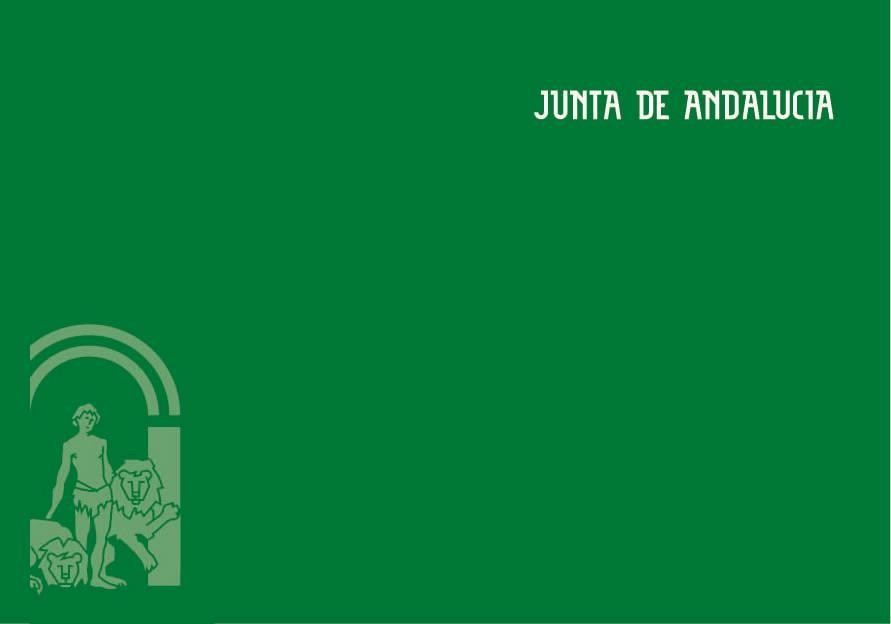 Programación Didáctica Área de Lengua castellanaPrimer Ciclo de educación primariaDIVINO SALVADORPROGRAMACIÓN DIDÁCTICA DEL ÁREA DE LENGUA PARA EL PRIMER CICLO DE LA ETAPA DE EDUCACIÓN PRIMARIA.Normativa.Contribución del área al desarrollo de las Competencias Clave en este ciclo.Objetivos de Área para la etapa.Perfil de Área y de Competencias para el Ciclo: Criterios de Evaluación de Área y su relación con Objetivos de Área, Bloques de Contenidos, Competencias Clave e Indicadores a evaluar ponderados para la calificación del criterio, junto con la ponderación de los Criterios de Evaluación para la calificación del Área.Valores y temas transversales a desarrollar.Metodología.Principios generales.Tipología de actividades para el Ciclo.La lectura.Vocabulario del Ciclo.Banco de recursos para la expresión escrita.Acuerdos específicos en nuestro Centro.Papel de los deberes.Agrupamientos.Espacios: aula, salidas, otros…Organización temporal (de mayor a menor): curso, trimestre, horario asignado al área, tiempo asignado a las diferentes unidades didácticas…).Materiales y recursos fundamentales.Utilización de las TIC.Atención a la diversidad: tanto la diversidad normalizada como la específica.Actividades complementarias y/o extraescolares que se pretendan llevar a cabo.Evaluación.Procedimientos de evaluación.Referentes de la evaluación.Criterios de calificación.Técnicas e instrumentos de evaluación.-	Rúbricas de evaluación.ANEXO I- RELACIÓN DE INDICADORES PARA EL CICLO.Normativa:LEY ORGÁNICA 2/2006, de 3 de mayo, de Educación (Texto consolidado, 2015).LEY 6/2006, de 24 de octubre, del Gobierno de la Comunidad Autónoma de Andalucía (BOJA 07-11-2006).DECRETO 328/2010, de 13 de julio, por el que se aprueba el Reglamento Orgánico de las escuelas infantiles de segundo grado, de los colegios de educación primaria, de los colegios de educación infantil y primaria, y de los centros públicos específicos de educación especial (BOJA 16-07-2010).REAL DECRETO126/2014, de28de febrero, por el que se establece el currículo básico de la Educación Primaria (BOE 01-03-2014).ORDEN ECD/65/2015, de 21 de enero, por la que se describen las relaciones entre las competencias, los contenidos y los criterios de evaluación de la educación primaria, la educación secundaria obligatoria y el bachillerato (BOE 29-01-2015).DECRETO 97/2015, de 3 de marzo, por el que se establece la ordenación y el currículo de la Educación Primaria en la Comunidad Autónoma de Andalucía (BOJA 13-03-2015).ORDEN de 17 de marzo de 2015, por la que se desarrolla el currículo correspondiente a la Educación Primaria en Andalucía (BOJA 27-03-2015).ORDEN de 4 de noviembre de 2015, por la que se establece la ordenación de la evaluación del proceso de aprendizaje del alumnado de Educación Primaria en la Comunidad Autónoma de Andalucía (BOJA 26-11-2015).ORDEN de 25-7-2008, por la que se regula la atención a la diversidad del alumnado que cursa la educación básica en los centros docentes públicos de Andalucía. (BOJA 22-8-2008).INSTRUCCIONES de 22 de junio de 2015, de la Dirección General de Participación y Equidad, por las que se establece el protocolo de detección, identificación del alumnado con necesidades específicas de apoyo educativo y organización de la respuesta educativa.INSTRUCCIONES de 24 de julio de 2013, de la Dirección General de Innovación Educativa y Formación del Profesorado, sobre el tratamiento de la lectura para el desarrollo de la competencia en comunicación lingüística de los centros educativos públicos que imparten Educación Infantil, Educación Primaria y Educación Secundaria.PLAN DE CENTRO: Proyecto Educativo del CEIP “Divino salvador” de Cortegana.Contribución del área al desarrollo de las Competencias Clave en este ciclo.El área de Lengua castellana es de vital importancia para el desarrollo de numerosas Competencias Clave. En este ciclo se pueden delimitar las siguientes acotaciones como elementos de orientación para entender el papel que juega esta área en el desarrollo integral del alumnado.Contribución al desarrollo de la competencia de comunicación lingüística:A través de todos sus aspectos.Contribución al desarrollo de las competencias de aprender a aprender:El acceso al saber y la construcción de conocimientos mediante el lenguajeEl lenguaje permite comunicarse con uno mismo, analizar problemas, elaborar planes y emprender procesos de decisión.El lenguaje regula y orienta nuestra propia actividad con progresiva autonomía.Contribución al desarrollo de la competencia social y cívica:El respeto, el diálogo y el consenso, bases para una buena comunicación.El lenguaje contribuye a organizar el pensamiento, a comunicar afectos y sentimientos, a regular emociones.La comunicación con otras personas y la comprensión de lo que transmiten facilitan la integración social y cultural.Habilidades y destrezas para la convivencia, el respeto y el entendimiento entre las personas.Aprender a comunicarse con los otros, a comprender lo que éstos transmiten, a tomar contacto con distintas realidades y a asumir la propia expresión como modalidad fundamental de apertura a los demás.Usos discriminatorios del lenguaje.Contribución a la competencia de sentido de iniciativa y espíritu emprendedor:A través de la construcción de estrategias, en la toma de decisiones, comunicación de proyectos personales y en la base de de la autonomía personal.La comunicación contribuye al aumento de la autoestima y el desarrollo personal y garantiza una adecuada interacción social.Contribución a la competencia digital:Se proporcionan conocimientos y destrezas para la búsqueda, selección, tratamiento de la información y comunicación, y para la comprensión de dicha información, de su estructura y organización textual, y para su utilización en la producción oral y escrita.Uso de soportes electrónicos en la composición de textos.Uso social y colaborativo de la escritura con medios digitales.Contribución a la competencia de conciencia y expresiones culturales:Realización, expresión creativa y apreciación de obras de distintas artes: música, dramatización, literatura, artes plásticas…Lectura, comprensión y valoración de obras literarias.Contribución a la competencia matemática y competencias básicas en ciencia y tecnología:La comprensión lectora y la fluidez verbal son imprescindibles en la comprensión de problemas matemáticos.Es imprescindible para formular hipótesis y detallar experiencias, procesos y resultados.Objetivos de Área para la etapa.O.LCL.1. Utilizar el lenguaje como una herramienta eficaz de expresión, comunicación e interacción facilitando la representación, interpretación y comprensión de la realidad, la construcción y comunicación del conocimiento y la organización y autorregulación del pensamiento, las emociones y la conducta.O.LCL.2. Comprender y expresarse oralmente de forma adecuada en diversas situaciones socio-comunicativas, participando activamente, respetando las normas de intercambio comunicativo.O.LCL.3. Escuchar, hablar y dialogar en situaciones de comunicación propuestas en el aula, argumentando sus producciones, manifestando una actitud receptiva y respetando los planteamientos ajenos.O.LCL.4. Leer y comprender distintos tipos de textos apropiados a su edad, utilizando la lectura como fuente de placer y enriquecimiento personal, aproximándose a obras relevantes de la tradición literaria, sobre todo andaluza, para desarrollar hábitos de lectura.O.LCL.5. Reproducir, crear y utilizar distintos tipos de textos orales y escritos, de acuerdo a las características propias de los distintos géneros y a las normas de la lengua, en contextos comunicativos reales del alumnado y cercanos a sus gustos e intereses.O.LCL.6. Aprender a utilizar todos los medios a su alcance, incluida las nuevas tecnologías, para obtener e interpretar la información oral y escrita, ajustándola a distintas situaciones de aprendizaje.O.LCL.7. Valorar la lengua como riqueza cultural y medio de comunicación, expresión e interacción social, respetando y valorando la variedad lingüística y disfrutando de obras literarias a través de su lectura, para ampliar sus competencias lingüísticas, su imaginación, afectividad y visión del mundo.CL.8. Reflexionar sobre el conocimiento y los diferentes usos sociales de la lengua para evitar estereotipos lingüísticos que suponen juicios de valor y prejuicios clasistas, racistas, sexistas u homófobos valorando la lengua como medio de comunicación.Perfil de Área y de Competencias para el Ciclo: Criterios de Evaluación de Área y su relación con Objetivos de Área, Bloques de Contenidos, Competencias Clave e Indicadores a evaluar ponderados para la calificación del criterio, junto con la ponderación de los Crit erios de Evaluación para la calificación del Área.Objetivos de área relacionados: O.LCL.1.; O.LCL.2. Competencias Clave relacionadas: CCL, CAA, CSYC, SIEP. Bloques de contenido por nivel relacionados:Indicadores de evaluación ponderados para la calificación del criterio de evaluación:Objetivos de área relacionados: O.LCL.2.Competencias Clave relacionadas: CCL, CAA. Bloques de contenido por nivel relacionados:Indicadores de evaluación ponderados para la calificación del criterio de evaluación:Objetivos de área relacionados: O.LCL.2. Competencias Clave relacionadas: CCL. Bloques de contenido por nivel relacionados:Indicadores de evaluación ponderados para la calificación del criterio de evaluación:Objetivos de área relacionados: O.LCL.3.; O.LCL.5. Competencias Clave relacionadas: CCL, CEC. Bloques de contenido por nivel relacionados:Indicadores de evaluación ponderados para la calificación del criterio de evaluación:Objetivos de área relacionados: O.LCL.4.; O.LCL.7.Competencias Clave relacionadas: CCL, SIEP, CAA. Bloques de contenido por nivel relacionados:Indicadores de evaluación ponderados para la calificación del criterio de evaluación:Objetivos de área relacionados: O.LCL.4.; O.LCL.6. Competencias Clave relacionadas: CCL, CAA. Bloques de contenido por nivel relacionados:Indicadores de evaluación ponderados para la calificación del criterio de evaluación:Objetivos de área relacionados: O.LCL.6. Competencias Clave relacionadas: CCL, CAA. Bloques de contenido por nivel relacionados:Indicadores de evaluación ponderados para la calificación del criterio de evaluación:Objetivos de área relacionados: O.LCL.6. Competencias Clave relacionadas: CCL, CAA, CD. Bloques de contenido por nivel relacionados:Indicadores de evaluación ponderados para la calificación del criterio de evaluación:Objetivos de área relacionados: O.LCL.5.; O.LCL.6.Competencias Clave relacionadas: CCL, CAA. Bloques de contenido por nivel relacionados:Indicadores de evaluación ponderados para la calificación del criterio de evaluación:Objetivos de área relacionados: O.LCL.1.; O.LCL.5. Competencias Clave relacionadas: CCL.Bloques de contenido por nivel relacionados:Indicadores de evaluación ponderados para la calificación del criterio de evaluación:Objetivos de área relacionados: O.LCL.1.Competencias Clave relacionadas: CCL. Bloques de contenido por nivel relacionados:Indicadores de evaluación ponderados para la calificación del criterio de evaluación:Objetivos de área relacionados: O.LCL.4.; O.LCL.5. Competencias Clave relacionadas: CCL, CSYC, CEC, CAA. Bloques de contenido por nivel relacionados:Indicadores de evaluación ponderados para la calificación del criterio de evaluación:Valores y temas transversales a desarrollar.De acuerdo con el Decreto 97/2015, de 3 de marzo, por el que se establece la ordenación y el currículo de la Educación Primaria en la Comunidad Autónoma de Andalucía se potenciará:La prevención y resolución pacífica de conflictos, así como los valores que preparan al alumnado para asumir una vida responsable en una sociedad libre y democrática.La adquisición de hábitos de vida saludable que favorezcan un adecuado bienestar físico, mental y social.La utilización responsable del tiempo libre y del ocio, así como el respeto al medio ambiente.La igualdad efectiva entre hombres y mujeres, la prevención de la violencia de género y la no discriminación por cualquier condición personal o social.El espíritu emprendedor a partir del desarrollo de la creatividad, la autonomía, la iniciativa, el trabajo en equipo, la autoconfianza y el sentido crítico.La utilización adecuada de las herramientas tecnológicas de la sociedad del conocimiento.El conocimiento y el respeto a los valores recogidos en el Estatuto de Autonomía para Andalucía.El medio natural, la historia, la cultura y otros hechos diferenciadores de nuestra Comunidad para que sean conocidos, valorados y respetados como patrimonio propio, en el marco de la cultura española y universal.Del mismo modo, y de acuerdo a la Orden de 17 de marzo de 2015 por la que se desarrolla el currículo correspondiente a la educación primaria en Andalucía, también se potenciará:La toma de conciencia sobre temas y problemas que afectan a todas las personas en un mundo globalizado, entre los que se considerarán:la salud,la pobreza en el mundo,el agotamiento de los recursos naturales,la superpoblación,la contaminación,el calentamiento de la Tierra,la violencia,el racismo,la emigración yla desigualdad entre las personas, pueblos y naciones.El análisis de las formas de exclusión social que dificultan la igualdad de los seres humanos, con especial dedicación a la desigualdad de las mujeres.La adopción de una perspectiva que permita apreciar la contribución al desarrollo de la humanidad de las diferentes sociedades, civilizaciones y culturas.El análisis y la valoración de las contribuciones más importantes para el progreso humano en los campos de la salud, el bienestar, las comunicaciones, la difusión del conocimiento, las formas de gobierno y las maneras de satisfacer las necesidades humanas básicas.Si realizamos un análisis de los distintos elementos del currículo del área correspondiente a esta Programación Didáctica, podemos observar que la mayoría de estos contenidos transversales se abordan desde la misma.De igual modo, el artículo 10.8. del citado Decreto establece que:la comprensión lectora,la expresión oral y escrita,la comunicación audiovisual,las tecnologías de la información y la comunicación,el espíritu emprendedor yla educación cívica y constitucionalse trabajarán en todas las áreas, con independencia del tratamiento específico que reciben en algunas de las áreas de la etapa. Estos elementos tendrán que ser incluidos por tanto en las diferentes tareas, actividades y proyectos que se planteen en el desarrollo de las diferentes unidades didácticas integradas.Todos estos elementos serán tenidos en cuenta en el desarrollo de la programación de esta área tanto en el desarrollo de los elementos curriculares a través de las distintas actividades o tareas, en el desarrollo metodológico, en los procesos de evaluación así como en la interacción y el clima de clase y del centro en general.Metodología.Principios generales.Hay unos principios generales recogidos en nuestro Proyecto Educativo los cuales han de tenerse en cuenta para la determinación de las modalidades de actuación pedagógica con el alumnado. Estos principios son los siguientes:La conexión con el nivel de desarrollo real y potencial de los alumnos y las alumnas, atendiendo sus diferencias individuales y partiendo de lo próximo para llegar a lo lejano.La comunicación a través del diálogo y la apertura a otras formas de pensar y obrar.Un clima afectivo rico en vivencias basadas en el respeto mutuo, procurando la motivación necesaria para despertar, mantener e incrementar el interés de los alumnos y las alumnas.El progreso de lo general a lo particular, de forma cíclica, en función del pensamiento globalizado del alumno y la alumna, integrando las áreas con la formulación de contenidos conceptuales, procedimentales y actitudinales comunes, teniendo en cuenta la transversalidad del currículo.La adaptación de la acción educativa a las diferencias personales (capacidad, intereses y ritmo de aprendizaje), como base del desarrollo integral y autónomo.El espíritu de grupo con el ejercicio de la participación y la cooperación, practicando el aprendizaje grupal, la interacción e interrelación de iguales y de discentes y docente.La organización de contenidos, de manera que exista armonía entre las metas y los medios que se utilizan para conseguirlas.La actividad constante del alumno y la alumna, entendiéndola como herramienta básica del aprendizaje autorregulado.La flexibilidad adecuada en las diversas situaciones de aprendizaje, tanto en la selección de la metodología más aconsejable en cada caso como en los aspectos organizativos espacio-temporales.El aprendizaje constructivo-significativo, partiendo de la consolidación del saber anterior y el refuerzo de aquel que permita enlazar los organizadores previos con el nuevo conocimiento que se debe adquirir.El juego como elemento motivador fundamental en la construcción de la moralidad, regulando el paso de la heteronomía a la autonomía personal y social.La creatividad de alumnos y alumnas y docentes, como forma diversificada y enriquecedora de comunicación.El tránsito desde la formación de conceptos y la aplicación de procedimientos a la construcción de hábitos y la definición de actitudes, que culmine la consolidación de valores y el respeto a las normas.El contacto escuela-familia como marco afectivo-efectivo de relaciones y, por extensión, de toda la comunidad educativa.Tipología de actividades para el Ciclo.Se pueden llevar a cabo tareas relacionadas con la tertulia en gran o pequeño grupo, de la que se han de extraer conclusiones, así como establecer diálogos en los que cada alumno y alumna explique de una forma secuenciada breves descripciones sobre lo que ha realizado el día anterior, el fin de semana, su último viaje, etc. Los temas siempre estarán relacionados con las propias vivencias del alumnado, los acontecimientos cotidianos de la vida del centro educativo u otros propuestosSe pueden abordar actividades de expresión en diferentes contextos que permita al alumnado ajustar su discurso oral en los intercambios comunicativos como debates, discusiones sobre temas diversos de actualidad, noticias oídas en diferentes medios de comunicación, etc, que presentan situaciones cotidianas cercanas al alumnado y por lo tanto experiencias comunicativas por excelencia para la expresión oral.Se pueden presentar al alumnado diferentes situaciones habituales en las que pueda expresarse, para luego establecer diálogos sobre el significado de su intervención, expresar el punto de vista sobre un tema tratado, valorando ventajas, inconvenientes y consecuencias.Audición de lecturas que podrán resumir oralmente, o responder a preguntas y cuestiones diversas sobre los temas tratados.Escuchar y disfrutar con textos literarios propios del ciclo, especialmente narrativos y poéticos (canciones, refranes, adivinanzas, trabalenguas, etc.).Procurar que se adopten actitudes positivas frente a los textos literarios y la incorporación de la lectura a su vida cotidiana así como la reproducción de textos sencillos de tradición cultural.Narraciones colectivas e individuales en la biblioteca del Centro como un lugar de lectura oral de textos diversos, encuentros con autores y autoras literarias, cuentacuentos, teatro, etc, donde además de realizar las narraciones orales se generen actividades para la expresión oral de ideas, sentimientos, experiencias sobre los relatos escuchados.Dramatizaciones, recreación de pequeñas obras de teatro, recopilación de canciones populares, dichos, retahílas, audiciones de flamenco, recitación de poemas, trabalenguas, refranes, etc.Lectura de textos tanto en silencio como en voz alta, adquiriendo progresivamente un uso adecuado de la entonación y ritmo. Para ello es importante trabajar con calendarios lectores individuales de manera que el alumnado pueda programar su horario de lectura semanal, identificando tiempos, lecturas y otros factores.Tareas de lectura colectiva de aula, nivel o centro, seleccionando textos de diversas temáticas cercanos al alumnado y actividades que se pueden generar en la biblioteca escolar, de centro o de aula, dinamizando su uso como lugar de lectura, préstamo de libros, búsqueda de información, centro de investigación para realizar y presentar diversos proyectos y tareas.La lectura debe implicar en el alumnado el compartir la experiencia con los demás miembros de su grupo y ha de servirle como ejemplo para expresar de una manera correcta opiniones, puntos de vista y las ideas principales, utilizando el vocabulario del texto. Será recomendable el uso de obras literarias adecuadas a su edad y desarrollo manejando distintos medios y soportes y priorizando la cultura andaluza.Lectura de imágenes, identificación de palabras clave, anticipación de ideas, planteamiento de pequeñas hipótesis sobre la temática del texto, identificación de personajes, autor o autora del texto y lugar donde se desarrolla la historia o contenido.Presentación de pequeñas exposiciones sobre los temas leídos y tratados en los que se presenten pequeños resúmenes que muestren lo esencial de lo leído, ilustraciones, comentarios, etc.Paquete de juegos de Guadalinex: puzles, asociaciones de imágenes y sonido, identificación de siluetas, etc. De esta forma, el alumnado resolverá las situaciones que se le plantean en los juegos, colaborando con los compañeros y compañeras que tengan dificultad para resolverlos.El alumnado realizará pequeñas investigaciones, buscando información en internet con ayuda y seguimiento del profesorado y presentando posteriormente a sus compañeros y compañeras los resultados de esta investigación.Se elaborarán textos propios cercanos a las relaciones interpersonales del aula como: avisos, felicitaciones, notas, carteles, etc, de manera que se facilite el intercambio escrito de información y el uso de la escritura como fuente de información y recurso para aprender y organizar los propios conocimientos.Las ocasiones festivas como los cumpleaños, el nacimiento de algún hermano, etc, son una buena oportunidad para elaborar textos de invitación y felicitaciones dentro del aula. También se utilizará como recurso los escritos de comunicación e información de diversos actos que se realicen durante el curso escolar. Además podemos ayudarnos para desarrollar estos procesos de la elaboración de pequeñas noticias, dípticos, carteles, etc, sobre acontecimientos ocurridos en la vida del centro o invitaciones a actividades diversas que un centro educativo desarrolla durante el curso.Propuestas de redacción creativas donde se expresen sentimientos y vivencias personales. Recursos de expresión relacionados: la redacción de agendas personales, diarios, blogs, etc. La redacción de cartas postales o correo electrónico entre el alumnado de un mismo centro, localidades o de otros países ayudara a descubrir las posibilidades que ofrece el lenguaje y la comunicación.Se puede proponer como tarea al alumnado identificar en un texto palabras que empiecen por una letra determinada y que pertenezcan a una categoría gramatical concreta, y abrir un debate reflexivo sobre la clasificación que se va realizando.El alumnado trabajará a diario la lectura comprensiva. En la lectura en voz alta tendrá en cuenta la expresividad. Para ello, será imprescindible que las lecturas sean amenas y adaptadas al desarrollo madurativo de cada niño o niña. Otra tarea puede ser realizar la lectura en casa eligiendo un libro de la biblioteca de aula o del centro para poner en común la experiencia. También se crearán textos a partir de modelos presentados. Otra actividad puede ser la creación de textos a partir de dibujos, fotografías, palabras, etc. Así mismo, sería interesante la participación de cuentacuentos.Para la comprensión y expresión orales:Uso del lenguaje: diálogo, conversación…Actividades tipo: identificar/emitir órdenes; reconocer/expresar sentimientos, deseos, opiniones…; explicar/describir persona s, objetos, hechos…; diálogo, conversación, relato…; normas de cortesía; solucionar situaciones de conflicto; narración de historias (propias, completar viñetas, desde láminas, dibujarlas, contar cuentos o películas).Contenido del lenguaje: vocabulario, componente semántico…Actividades de reconocimiento.Actividades de localización.Actividades de generación de palabras (familia y derivadas).Actividades de completar.Actividades de memorización (acertijos, adivinanzas, retahílas, poesías, teatros…).Actividades de asociación (de imágenes, por similitud, contrarios, elementos gramaticales, familias semánticas).Actividades de clasificación.Actividades de seriación.Forma del lenguaje: fonología y morfosintaxis.Comprensión de la estructura de la frase.Introducción de nociones básicas.En caso de que algunos alumnos o alumnas presentaran problemas en este apartado, se continuarían trabajando las actividades de respiración y soplo y de habilidad motora de lengua y labios ya iniciadas en Educación Infantil.Segmentación oral: frase, palabra y fonema.Segmentación de la frase en palabras: reconocimiento, segmentación, conteo, comparación, sustitución, composición…Segmentación de la palabra en sílabas: reconocimiento, conteo, unión, inversión, omisión, comparación…Segmentación de palabras en fonemas: reconocimiento, identificación sustitución, unión, inversión, omisión, comparación, adición…Actividades tipo relacionadas con la lectura:Técnica lectora para ejercitar el ojoyampliar el campo visual:Lectura selectiva.Sopa de letras.Destreza visual.Composición de palabras.Sinónimos y antónimos.Vaciado de textos.Atención yhabilidadvisual para despertarlaatencióny favorecer ladiscriminación delos conjuntos gráficos:Palabras repetidas, parecidas y series de letras.Códigos de mensajes.Palabras intrusas.Frases ocultas.Textos con errores.Vocabulario y ortografía para enriquecer el vocabulario y reforzar la ortografía.Letras desordenadas.Reconstrucción de textos.Invención de palabras.Derivación de palabras.Palabras encadenadas.Completar palabras.Sintaxis y estilo para desarrollar la comprensión lectora y trabajar el razonamiento lingüístico.Frases intrusas.Reconstrucción de textos.Juegos de nombres verbos y adjetivos.Ordenación de frases y textos.Memoria para desarrollar la capacidad mnemotécnica del alumno/a.Ordenación de textos.Identificación de palabras.Memorización de letras y frases.Comprensión lectora para reforzar la capacidad de síntesis en el proceso lector.Cuestionarios.Esquemas.Mapas léxicos y temáticos.Pasatiempos para descubrir el carácter lúdico del lenguaje a partir de la lectura recreativa.Crucigramas.Encadenados.Cruciletras.Puzzles.Juegos léxicos.Lectura en voz alta para la ejercitación en la transmisión oral de los textos.Alteración de letras.Cambios de palabras.Relaciones derivadas.Inclusión de elementos.Pictogramas.Actividades que inciden en la discriminación perceptiva:Discriminación de letras: búsqueda de determinadas letras dentro de una palabra o pseudopalabra y búsqueda de letras o grupo iguales al modelo.Emparejamiento de letras, se presentan grupos de letras para que las emparejen formando distintas palabras.Tarea igual-diferente, se indica si pares o grupos de palabras son iguales o diferentes.Juegos: veo-veo, ahorcado,…Actividades para el desarrollo del procesamiento léxico-fonológico:Segmentación de frases en palabras, presentación de frases para que el alumno señale el número de palabras que tiene cada una, o frases con separaciones o uniones indebidas para que forme la frase correcta.Segmentación de palabras en sílabas, identificación del número de sílabas.Discriminación de fonemas, identificación de un determinado sonido o fonema entre otros sonidos o fonemas similares que se presentan como estímulos auditivos de palabras con vocabulario básico mediante la comparación de fonemas en sílaba inicial, final o intermedia.Conversión de grafemas/fonemas, presentación de cartas del loto fonético junto con distintas sílabas aisladas para que el alumno seleccione aquellas que corresponden a la palabra sonora; bolsa de sílabas o presentación de sílabas sueltas dentro de un círculo para que forme una palabra a partir de la ordenación de aquellas; letras locas o presentación de pseudopalabras formadas por grafemas desordenados para formar una palabra; pruebas de imprenta o presentación de textos o palabras aisladas que presentan errores de omisión o adición para su identificación.Actividades lúdicas para el desarrollo de la expresión escrita.Carta del amigo invisible. Cada alumno rellena un sobre con sus datos como destinatario, le coloca sello en el sitio correcto (ficticio). Los sobres se colocan en una bolsa común y se reparten aleatoriamente. Cada alumno escribirá una carta al destinatario “invisible”. La carta tendrá que contener los elementos estudiados (lugar y fecha, encabezamiento, texto libre, despedida, firma, posdata en opción). Se mantendrá el anonimato, aunque se trabajará un asunto común para el texto. Se trabajará, además, valores como el respeto, amistad, afectividad… Se realizará un simulacro de entrega en correos (echar en un buzón situado fuera de la clase) y reparto de correspondencia. Se aprovechará para estudiar el recorrido que hace habitualmente una carta entre origen y destino, y los procesos de manipulación necesarios. Las cartas se leerán en clase, posibilitando nuevos ejercicios posteriores.El chiste de la semana. Cada lunes empezamos las clases con ganas, ilusión y alegría. Algunos alumnos traerán escritos de casa un chiste, mejor si es gracias a la aportación de sus padres. Se leen y se elige el mejor. Se trabajará la representación por escrito de una conversación, los guiones, la puntuación y acotaciones en el diálogo. Se pueden ir colocando en el tablón de la clase.Las frases locas. Potencia la creatividad. Se coloca en la pizarra un listado de: 10 nombres, 10 adjetivos, 10 verbos y 10 adverbios. Que los han podido facilitar los propios alumnos. Mediante un sistema aleatorio se elige un palabra de cada clase (4 en total). Comienzan a escribir una narración de forma que deban incorporar las palabras elegidas. Se sacan otras cuatro palabras, se sigue escribiendo. Y así sucesivamente, hasta el final. Posteriormente se leen las narraciones resultantes.El mapa del tiempo. En una pared de la clase tendremos 7 hojas, pueden ser A4, marcadas con los días de la semana (lunes, martes…) con espacios reservados para colocar los símbolos adecuados. Confeccionamos varios elementos señalizadores de mapas del tiempo: sol brillante, nube blanca, nube gris, nube negra, gotas de lluvia, rayos, viento… temperaturas. Cada día colocamos la predicción del día siguiente y actualizamos a la realidad el de hoy. Un reducido grupo es el encargado cada día de explicar la situación. Conceptos: los propios de vocabulario específico; los tiempos verbos; los cuantificadores (determinantes, adverbios); la estimación; aumentativo, diminutivo. En un momento de cada día se crea un texto con la situación actual y la predicción de mañana. El responsable de día lo colocará en un tablón exterior al aula.Diccionario loco. Propondremos a estudio una palabra inexistente (p.e. pilacántrico). Los alumnos tienen que crear, a modo de diccionario, una explicación del significado de la palabra. Conceptos: palabras derivadas, familias de palabras. Por otro lado, puede realizarse una explicación fantasiosa, y chistosa, de una palabra real. (p.e. balón es una bala grande). En un cuaderno común para todo el alumnado se van apuntando las creaciones.Confección de un Reglamento. Se aprovechará la circunstancia de la formación de grupos estables para que puedan crear un reglamento de funcionamiento del mismo. Establecer las normas de comportamiento que se espera de cada uno de ellos será el fin. Varios apartados: Hay que ….; No está permitido …; Cuando alguien hace … entonces …; … En cuanto a conceptos, se trabajan estructuras sintácticas, los causales y los condicionales. Las normas de clase, también pueden ser redactadas por el alumnado. Con la debida mediación del profesorado, se aprobarán aquellos aspectos favorecedores del clima adecuado de trabajo, respeto y colaboración y se expondrán por la clase en forma de comic, láminas, dibujos…Catálogo descriptivo. Cada alumno trae a la clase un pequeño juguete que simula ofrecer a la venta. Realiza una descripción fantástica, resaltando sus fabulosas cualidades ylo presenta en uncartel publicitario. Conceptos: nombres + adjetivos. Elslogan, el color enlapublicidad… Se debeaprovechar laocasión paraincidir en los juegos no violentos ni sexistas.Mi noticia favorita de la semana. Durante la semana, cuando te enteres de una noticia que te impacte, positiva o negativamente, la apuntas. El viernes la explicas y redactas el porqué. Debe aprovecharse un espacio temporal dedicado a la educación en valores, tutoría, …El slogan de la semana. Con lenguaje publicitario, se crean carteles con un “compromiso” colectivo (p.e. “Respeta la limpieza del aula”). Todos deben esforzarse en conseguir el objetivo marcado. Al final de la semana, o del periodo prefijado, se decide qué grupo ha colaborado más. Y se le premia con un distintivo, que se le impone tras consenso durante la tutoría. La habilidad del tutor estará en conseguir que a todos se les distinga por algo.Te enseñamos un trabalenguas. Se elige el mejor trabalenguas que aporte un alumno y se expone en el exterior de la clase para la lectura del resto del alumnado. El tablón se adornará convenientemente para que resulte agradable y atrayente su lectura.Adivina, adivinanza. Los alumnos aportan adivinanzas a la clase. Aquellas que ninguno consiga adivinar, consiguen el premio de pasar al tablón exterior para que lo intente el resto de alumnos del centro. El tablón se adornará convenientemente para que resulte agradable y atrayente su lectura.Ficha de seguimiento de biblioteca de aula. Con independencia de la ficha de control de lectura (personajes, guión…). se plantea una ficha valorativa en la que se asigne puntos, de 0 a 5, a los ítems que se fijen (p.e. interesante, fácil de leer, fantasiosa, emocionante, divertida…). Se va confeccionando un listado con los libros mejor valorados.La frase más larga. Consiste en ir aumentando cada vez más una frase, añadiéndole adjetivos, circunstanciales… P.e: El río. El río caudaloso. El río caudaloso y largo. Viajé por el río caudaloso y largo.Narración a través de datos dados. Se hacen varias preguntas y las respuestas se colocan en la pizarra. Se redacta una narración con los datos proporcionados. ¿Cuándo ocurrió el hecho?. Ayer. ¿A dónde ibas? A mi casa ¿Qué pasó?. Me encontré con un antiguo vecino. ¿De qué hablasteis? De cómo es su nuevo barrio. “Ayer, cuando caminaba tranquilamente camino a mi casa, me encontré con Andrés –un antiguo vecino- que me contó cómo es el sitio donde vive ahora. Se nos pasó casi una hora charlando y quedamos en llamarnos para vernos nuevamente y compartir amigos”Carta de reclamación. Entregamos un anuncio publicitario y creamos un motivo de reclamación (ficticio e incluso fantasioso). Escribimos al fabricante, o comercio vendedor, explicando la situación.Palabras locas. Basándose en una palabra dada, intenta localizar el mayor número posible de palabras con las letras de ésta. P.e. “rinoceronte”: te, no, o, cero, inocente, ron, en, ni, tronco, entero…Actividades que inciden en el procesamiento sintáctico:Ordenación de los constituyentes de una frase, presentando palabras (sujeto, verbo, objeto) desordenados para agruparlos correctamente.Ordenación de las palabras de una frase, presentación de palabras desordenadas para agruparlas correctamente.Concordancia de género y número, presentación de frases con errores de concordancia para que el alumno los descubra.Construcción de frases a partir de constituyentes, presentando en trozos de cartulina azul, grupos de palabras que realicen el papel de sujeto, de cartulina amarilla, grupos de palabras que realicen el papel de verbo, de cartulina roja, grupos de palabras que realicen el papel de objeto.Reconocer e identificar nombres, cualidades o acciones en textos;Sobre los tiempos verbales principales (pasado, presente y futuro): transformación de oraciones expresadas en un tiempo verbal a otro.Distinguir, elaborar oraciones interrogativas y exclamativas.Actividades de mejora ortográfica y ampliación de vocabulario:Sopa de letras.Hacer murales con normas ortográficas para exponer en las aulas.Concursos de palabras: con b, con tilde, con hiatos, mayúsculas,…Encontrar la palabra intrusa (zapato, cerilla, zueco, zorro).Completar frases con el vocabulario básico.Ejercicios de parónimos (tubo/tuvo).Redactar un texto con una serie de palabras dadas.Dictados con vocabulario básico. Se procurará seguir estos pasos: lectura del texto en conjunto, subrayado de palabras, dictado, localización de errores, redacción de oraciones con los errores.Concurso de deletreo de vocabulario con dificultad ortográfica.Dictado de dibujos.Hacer pósteres con dibujos de palabras.Ordenar letras para formar palabras.Hacer un diccionario de palabras, dibujos y frases.Barajas de cartas para jugar a las familias.Hundir la flota con vocabulario básico.Cruzar el río: una serie de piedras con una letra del abecedario sobre un río. Cada niño tiene que colocarse en una piedra y decir una palabra que empiece por esa letra hasta que cruce el río.Greguerías, son textos breves que generalmente constan de una sola frase expresada en una sola línea, y que expresan, de forma aguda y original, pensamientos de cualquier otra índole.Dada una serie de palabras, clasificarlas dependiendo de las letras que contengan.Emparejar palabras con dibujos.Binomio fantástico, inventar historias con un sustantivo y un adjetivo como título, aunque no tenga sentido. Ej.: La vaca roja. Una vaca nació roja y nadie la quería, pero cuando creció la leche que ofrecía era de batido de fresa y desde entonces todas quisieron ser sus amigas.Relacionar las palabras trabajadas con su significado.Adivinanzas, buscar adivinanzas o inventárselas relacionadas con las palabras dadas.Ejercicios de sinónimos: de una serie de palabras enlaza con el sinónimo.Ejercicios de antónimos: une cada palabra con su antónimo, buscar en un texto,…Crucigramas.Búsqueda de palabras en el diccionario.Realización de frases que incluyan las palabras buscadas en el diccionario.Bingo con palabras.Agrupar palabras en campos semánticos.Palabras encadenadas, ej. oso, oscuridad, dedo, orden,…La lectura.La metodología de la enseñanza de la lectura en el resto de las etapas que vamos a trabajar en el centro es la diseñada por Jesús Pérez González. El autor propone que la lectura incluye dos componentes básicos:Fluidez lectora. Está siendo considerada hoy día por los especialistas como un aspecto crítico, de importancia no sólo en sí misma, sino también por el papel que juega en la comprensión lectora. La fluidez lectora está integrada por tres elementos:Precisión en la pronunciación de palabras y frases.Expresividad, que traduce los diferentes matices comunicativos de los textos.Velocidad o ritmo con el que la lectura oral tiene lugar normalmente.Comprensión lectora, que se sitúa en tres niveles:Nivel literal. Se refiere a lo que explícitamente está en el texto (un dato, un argumento, un acontecimiento…).Nivel interpretativo. Requiere que el lector deduzca, infiera, interprete lo que no aparece explícitamente en el texto.Nivel valorativo o crítico. Es lavaloración críticaque el lector hace delo leído yque depende de su sistema de valores. La fluidez lectora.El maestro/a siempre debe leer los textos como modelo a los alumnos/as. Existen diferentes formas de trabajar la entonación:Eco-lectura: el maestro/a lee y los alumnos/as repiten (individualmente, por parejas, por grupos o toda la clase).Lectura simultánea maestro/a-alumno/a.Lectura alternativa: dividimos el texto en partes (párrafos) y varios alumnos/as leen dichas partes.Lectura seleccionada por grupos: laclase se divideen grupos yungrupo se encarga de escuchar yde ordenar aqué grupo letoca leer.Lee el maestro/a y, de vez en cuando, se detiene e invita a que los alumnos/as lean la palabra siguiente.Varios alumnos/as pueden preparar en casa el texto o una parte del texto (leer 4 veces) para luego, al día siguiente, leer a sus compañeros/as.Para fomentar la velocidad y la exactitud se pueden realizar lecturas repetidas con fijación de criterio temporal hasta alcanzarlo, con modelos grabados en audio y con listas de palabras (velocidad). Para mejorar la expresividad se pueden realizar lecturas repetidas de obras de teatro, emisiones de radio escolar y auto-grabaciones de lectura expresiva por los alumnos/as. La comprensión lectora.Está comprobado que la enseñanza de la comprensión es la enseñanza de estrategias de comprensión lectora. Dichas estrategias son “procedimientos específicos queguíanalosestudiantesyloshace conscientes de cómo están comprendiendo cuando intentan leer yescribir”.Las estrategias son las siguientes:Previsión. Ayuda a los alumnos/as a establecer un propósito para la lectura y los motiva a leer el texto. Los capacita para examinar los rasgos del texto y su estructura organizativa. Mediante esta estrategia los alumnos/as relacionan lo que ellos ya conocen con el texto. Los ayuda a hacer predicciones sobre lo que van a leer. El maestro/a puede decir: “Vamos a leer el título y vamos a hacer hipótesis sobre lo que va a tratar el texto”; “Analiza las ilustraciones del texto para predeciresta historia” “¿Te es familiar este tema de la lectura?” “¿Qué sabes sobre el tema de este texto?” “¿Cómo está estructurado el texto?” “¿Qué te propones al leer este texto?”. El maestro, antes de leer, puede exponer algo de lo que ocurre en el texto.Autopreguntas. Mediante esta estrategia el lector se formula preguntas que le ayudan a construir la compresión. Está demostrado que los buenos lectores se hacen constantemente preguntas mientras leen. Este proceso de preguntar y responder permite al lector pensar activamente mientras lee. Estas preguntas pueden formularse antes, durante y después de la lectura. Podemos inducir la formulación de preguntas en los alumnos/as a través de estas señales: quién, qué, cuándo, dónde, cómo, por qué, imagina, supón, si entonces, que piensas, justifica, juzga, valora. El maestro/a puede decir a los alumnos/as: “Formula tres preguntas que te gustaría que el texto resolviera”; “Procura encontrar respuesta a las preguntas que te surjan”; “¿Qué preguntas tenéis después de leer el texto?” “¿Qué ha querido decirnos el autor?”.Conexiones. El lector relaciona lo leído con sus vivencias, con otros textos ya leídos, con otras fuentes. La lectura, así, activa los esquemas de conocimiento que tiene el lector y conecta la nueva información con la que él ya posee. En definitiva, se trata de conectar el texto con la cultura del niño. El maestro/a puede preguntar: “¿Te ha pasado lo que dice el texto?” “¿Conoces a alguien al que le haya pasado?” “¿Qué otras historias te recuerda este texto?” “¿Qué vino a tu mente cuando leíste o vista la palabra… o la frase…?”.Visualizar. Supone dibujar lo leído. El lector visualiza creando un dibujo/imagen en su mente basado en los detalles descriptivos que proporciona el texto. La visualización ayuda al recuerdo y a la memoria. El maestro/a puede decir: “¿Qué imagen te viene a lamente después de leer este texto?” “¿Qué palabras o frases del texto te han ayudado a formarte imágenes?”. “En mi cabeza yo puedo ver…”.Vocabulario. El vocabulario del texto se debe trabajar en el momento de la primera lectura. El maestro/a, al leer el texto, explica o comenta estas palabras. Son diferentes las técnicas que pueden utilizarse para fomentar el aprendizaje del vocabulario: definición, contexto, analogía, autocolección…Monitorizar. También se llama metacognición. Consiste en hacer consciente al alumno del nivel de comprensión lectora que logra cuando lee. Exige haber establecido un propósito para la lectura y apreciar si se consigue o no. Es importante controlar la propia atención, compromiso y motivación durante la lectura. Debemos preguntarnos continuamente: “¿Estoy entendiendo lo que leo?”.Resumen. Ayuda al lector a identificar y organizar la información esencial encontrada en el texto. Precisa que los alumnos se concentren en los elementos clave del texto y no en los insignificantes. El docente puede decir: “¿Cómo podrías decirlo utilizando pocas palabras?” “¿Qué palabras o frases del texto son las más importantes?” “¿Cuál es la ideaprincipal deesta historia?” Se podrían empezar a hacer resúmenes de los párrafos. Hay que intentar que el alumnado resuma lo leído en dos líneas.Inferencias. Permite al lector a leer entre líneas. Significa extender la comprensión más allá de lo que es puramente literal. La inferencia es un elemento fundamental de la comprensión lectora que comporta deducción e interpretación. El maestro/a puede indicar: “¿Qué quiere decir el autor?” “¿Qué ha querido decir este personaje?” “¿Cómo piensasquesesientetal personaje?”.Evaluación. Ayuda a los alumnos/as a valorar lo leído, a enjuiciar el valor del texto. Su necesidad surge de los distintos puntos de vista que pueden asumirse en los textos. Los estudiantes deben comprender, apreciar y enjuiciar las distintas perspectivas que existen en cualquier texto escrito. Como resultado de este proceso,podrántener sus propias ideassobre la realidad. El maestro/a puededecir a los alumnos/as: “¿Qué puntodevista refleja talpersonaje?” “¿Estás deacuerdo con él?” “¿Con cuál estás más deacuerdo? ¿Por qué?”. Cómo trabajar en el aula la fluidez y la comprensión lectora.Como hemos dicho anteriormente, la enseñanza de la fluidez y de la comprensión lectora requieren que el profesorado modele ante el alumnado estas actividades y estrategias para que las vaya aprendiendo y automatizando. Modelar ante el alumnado significa que el profesorado muestra a los alumnos y alumnas "cómo se hace", para que ellos lo aprendan y lo comprendan. En una fase posterior, el profesorado con los alumnos practican lo que se les quiere enseñar. En un tercer momento, el alumno hace la práctica independiente de lo aprendido. Esta manera de concebir la enseñanza ha recibido el nombre de enseñanza directa.Así, la enseñanza de las estrategias de comprensión pueden tener las siguientes fases:Explicar la estrategia.Demostrar la estrategia.Guiar a los alumnos/as en la aplicación de la estrategia.Hacer que los alumnos/as reflexionen sobre la ayuda que representa la utilización de la estrategia. La evaluación de la lectura.La evaluación de la lectura debe abarcar sus componentes, es decir, la comprensión y la fluidez.Las estrategias de comprensión se evalúan mediante las preguntas que se formulan después del texto. EI número de respuestas correctas determina la comprensión lectora de los alumnos. Un análisis cualitativo de las preguntas nos permite comprobar el éxito en los tres planos de comprensión lectora expuestos anteriormente (literal, inferencial y crítico).La fluidez lectora exige que el profesorado evalúe la precisión, la expresividad y la velocidad. Normas generales a seguir para la evaluación:Sedebe realizar laevaluación dela precisión: lectura oral de 100 palabras mínimo yadaptada al nivel dondeseanotan los errores cometidos. Sonpalabras mal leídas las que se leen haciendo omisiones, adiciones, sustituciones, inversiones o silabeo. No se consideran palabras mal leídas las repeticiones.También se debe realizar periódicamente la evaluación de la velocidad a través del número de palabras bien leídas en un minuto (se restan las palabras mal leídas). Es importante seleccionar adecuadamente los textos.Para evaluar la expresividad habrá que estar atentos a la entonación y a las pausas.La evaluación de la comprensión lectora la realizaremos una vez al trimestre, siempre antes de la evaluación trimestral.La evaluación de la fluidez en sus tres vertientes (velocidad, expresividad y precisión) se realizará cuatro veces. La primera en septiembre, como parte de la evaluación inicial. Después, siempre antes de la finalización del trimestre.El número estandarizado de palabras por minuto de la velocidad lectora es el siguiente: Anotaciones de cómo abordar el trabajo de la lectura en nuestro Colegio.Todos los cursos de Educación Primaria dedicarán una sesión diaria según se establezca en el seno de los equipos docentes. El banco de lecturas con el que cuenta el Centro tiene secuenciadas para cada una de las sesiones una serie de actividades. Los responsables de llevar a cabo las sesiones de lectura programarán para el curso escolar semanalmente qué lectura van a utilizar y seguirán las indicaciones metodológicas que aparecen en cada una de ellas.Vocabulario del Ciclo.En nuestro Centro existe un listado de vocabulario básico para cada uno de los ciclos de la etapa de educación primaria. Este listado ha sido enriquecido con las distintas aportaciones que, curso tras curso, han ido realizando distintos docentes (aportaciones personales, de grupos de trabajo en otros colegios, etc.). Se ha procurado seguir unos criterios psicológicos, sociales, correctivos y organizativos a la hora de seleccionar y temporalizar el vocabulario. El objetivo es que el alumnado conozca su significado, lo utilice para sus creaciones literarias y domine su ortografía, ampliando así su riqueza lingüística, dentro del marco de las distintas Unidades Didácticas con lasque cuenta este ciclo. Hemos remarcado aquellas palabras que son de especial interés por contener algún elemento ortográfico relevante y que deberían ser trabajadas con más ahínco.VOCABULARIO BÁSICO PARA PRIMERO DE EDUCACIÓN PRIMARIAMes de SEPTIEMBRE: Evaluación de conocimientos previos de educación infantil.Mes de OCTUBRE: Acostarse, acuario, adornar, afligido, africano. Belén, bizcocho. Cafre, cal, calcar, calcetín, cálculo, caldero, caldo, calentar, calor, cambiar, candado, cangrejo, canguro, cansado, cantante, cántaro, cañamones, capataz, Carmen. Dardo, dejar, delantal, delante, delfín, día. Elefante, enemigo, enfadar. Falda, fantasma, farmacia, firma, flaco, flamenco, flecha. Gafas, galgo, galleta, gallo, garbanzo, garza, gruta, gustan. Iglesia. Ladra, ladrillo, lágrima, lamer. Madre, madrugar, maldito, mancha, mandar. Nadar. Obedecer. Pagar, palmera, palomitas, pan, Pancho, pandereta, pantalón, papel, párpado, partido, paseo, pastel, pata, patín, pato, patrona. Ramón, rana. Safari, sal, salto, sandalia, sandía. Tanque, tanto, tarta, tecla, telegrama, templado, templo. Uniforme. Veces.Mes de NOVIEMBRE: Agosto, agua, alcalde, alegre, almendra. Blanco, boca. Carne, carpeta, carta, cartera, cartón, casa, casar, cascada, cáscara, castaña, catalán, cerca, cesar, chancleta, chicle, chiquito, chófer, cinta, claro. Delgado, dentista, desfile, despacio, despertar. Entrar, escama, escribir. Flemón, flequillo, flojo, florido, flotador, foca, fonda. Glacial, gladiador, globo, gloria, glorieta, glotón, glucosa, gol. Iglú. Lancha, langosta, lanza, largo. Manga, mar, marco, margarita, mariquita. Negro. Ogro. Pecas, pedir, pedrada, peinar, percha, periquito, perla, permitido, pescador, pestañas, pez, picar, piedra, piel, píldora, pintar. Querer, queso. Recluso, recluta, recordar. Sapo, sardina, sastre, secreto, segundo. Tener, termómetro, terrible, tigre, tinta, tomar, tornillo. Verde. Zoo, zumbar.Mes de DICIEMBRE: Alondra, amargos, anda, aplicado, arreglar. Borrar, brocha. Clase, clima, clínica, cloro, cocodrilo, cofrade, cofre, colcha, colchoneta, colgar, colmena, color, completo, complicado, concha, conmigo, contigo, copas, cortina. Diente, disfrutar, divertir, dolor, domador. Escritor, espalda. Fondo, fotográfico, fracaso, franela, frase, fregar, frenos, fresa. Golondrina, golpe, gordo, gracias, grada, grado, gramos, grapa. Inflado, inflamado. Lengua, lentes, letra, levantar. Masticar, melón, mendrugo, mermelada, microbio, molesta. Niño. Olvidar. Pistola, plata, plátano, plato, plomo, pluma, plumero, plural, polvo, poner, portal, postre, potro, pradera, prado, preciosa. Recreo, redondo, regla. Sentado, ser, serpiente, siempre, siglo. Tortuga, tos, trabajo, trapo, trece, trepar, triciclo, trigo. Vestido.Mes de ENERO: Asar, atravesar, atropellar, atusar, autopista. Bucle, bufanda. Cráneo, cráter, crema, cremallera, cresta, criminal, criticar, cromo, croqueta, crucifijo, crudo, cruzar, cuadra, cuadro, cuando, cuartel, cuento, cumpleaños. Dormir, dragón, dromedario, dulce. Estanque, estrecho. Fresca, frío, frito, fruta, fumar, furgoneta. Grifo, grillo, gripe, grito, grosero, grúa, gruñido, gruta, gustan. Hacer. Inglesa, insecto. Joroba. Llamar, llegar, loncha, longaniza, luz. Monte, morder, moscas, mosquito, muchas, muñecas. Nunca. Órdenes, oveja. Pregunta, premio, preparar, preso, presumir, primero, primo, prisa, problema, procesión, profesor,pronto, propio, prudente, pulpo, pulsera, punto. Repetir, Rey Mago, roer. Sol, soldado, sordo, sufre, surco, susto. Trineo, tripa, trofeo, tropa, trote, trozo, trucha, truco. Vida, vivir.Mes de FEBRERO: Abanico, aceite, aceituna, acelgas, acera, adivinanza, agua, balanza, barquero, cabeza, cacao, cadera, caja, calabozo, cálculo, cambiar, camello, camisa, campamento, campana, campanario, campeón, campesino, cana, canción, canguro, cantimplora, danza, delgado, elefante, embarcar, embarcación, embudo, emocionante, empanadilla, fácil, felicitar, gacela, gafas, gaita, gallo, galope, gamba, ganaron, higo, incendio, jilguero, lago, lanza, látigo, maceta, macuto, mago, mandarina, manejar, naranja, ombligo, palacio, paquete, paragüero, parque, parroquia, pecera, peces, que, quemadura, racimo, raqueta, sembrar, septiembre, también, tambor, tanque, taza, temblar, ungüento, vergüenza, zambomba, zapato.Mes de MARZO: Águila, aguja, alambre, algodón, alguien, almuerzo, ambulancia, boca, bomba, capa, capucha, cara, caracol, careta, casa, cazar, cazo, cebra, ceguera, cenicero, cenicienta, cepillo, cerrar, cerveza, chaleco, champú, chaqueta, derrumbar, desagüe, empapelar, empezar, empujar, encender, encenizar, enemigo, figura, gancho, garbanzo, gaseosa, gasolina, gato, gol, golondrina, higuera, izquierda, jirafa, lengua, lengüeta, limpio, manga, mango, manguera, manzana, máquina, nido, orquesta, pedigüeño, Pedro, pegatina, película, peluca, peluquero, pequeño, quemar, queso, realizar, regaliz, siempre, sigue, templo, tiempo, tigre, tocino, torre, uva, zuecos, zulú.Mes de ABRIL: Amigo, anciano, anguila, antigüedad, antiguo, anzuelo, apagar, bombero, bombín, chico, choque, ciego, cielo, cien, cigüeña, cintura, cinturón, círculo, ciruela, cisne, cocina, coco, cocodrilo, colocar, collar, columpio, comba, comedor, descalzo, docena, equipo, erizo, escalera, escoba, escuela, espacial, forzudo, fresa, goloso, gorila, gorra, gota, granizo, guante, guapo, hoguera, juguete, líquido, loco, lombriz, marzo, mazapán, mecedora, melocotón, melón, ninguno, pera , perezoso, perseguir, pescado, pingüino, plátano, plaza, quieto, quilo, regalo, relámpago, silencio, simpático, tortazo, trampa, trampolín, trenza, zumo.Mes de MAYO: Arañazo, averigüemos, azafata, azahar, azote, azucarero, azucena, azulejo, boquerón, buzo, compañero, conquistador, conseguir, copa, copo, corazón, corona, cosquillas, costumbre, cosa, cruce, cuadrado, cuartel, cubo, cucaracha, cuchillo, cuento, cuerpo, cuna, domingo, dulce, esquí, esquiador, estampa, estanque, estómago, etiqueta, fuerza, guardameta, guardia, guerra, guía, guiñar, guisante, guiso, guitarra, gusano, hormiguero, longaniza, llama, membrillo, merengue, merluza, monaguillo, mono, morcilla, nombre, poco, policía, portugueses, pozo, precio, pregunta, princesa, quince, quiniela, quiosco, retumba, ronquera, sombrilla, trompa, trompeta, trompazo, trompo, zurdo.Mes de JUNIO: Repaso del vocabulario del curso.VOCABULARIO BÁSICO PARA SEGUNDO DE EDUCACIÓN PRIMARIAMes de SEPTIEMBRE: Repaso del vocabulario del curso anterior.Mes de OCTUBRE: Abajo, abeja, abierto, abuelo, baba, baile, bajar, bañador, bandera, bar, calculo, camello, campamento, campana, campaña, campo, canción, candado, cangrejo, canguro, caracol, diciembre, embarca, embolsar, emborrachar, emborronar, embotellar, embrujar, favor, gaita, gallo, hada, hambre, harina, helicóptero, imborrable, impar, joven, labio, lámpara, maceta, manga, navidad, olivo, palacio, paquete, quince, racimo, siempre, también, vaca, vacaciones, valiente, vaso, viernes, vigilar, zapato.Mes de NOVIEMBRE: Acabar, acera, acompañar, agua, baranda, barba, barco, barrer, barriga, bastón, capucha, cara, catorce, ceguera, cepillar, cereza, cerveza, chaleco, champán, chaqueta, cielo, divertirse, empapar, empapelar, empaquetar, empeñar, empate, empastar, foca, gol, golondrina, hembra, herida, hermano, higo, higuera, jueves, lavar, lengua, mazapán, noviembre, oveja, pecera, película, quinientos, recompensa, tampoco, templada, uva, vecino, veinte, veintidós, veintiséis, veintitrés, vencer, vino, virgen.Mes de DICIEMBRE: Alfombra, alguien, amigo, anciano, basura, bata, bautizo, beso, bien, boda, cien, cinco, cincuenta, cisne, coco, cocodrilo, collar, comba, combate, compás, completo, doce, domingo, empleado, emplumar, empolvar, empujar, enchufar, forzudo, guardia, guante, guerra, higo, hijo, hipopótamo, hilo, hoguera, hoja, importante, imprenta, incendio, infierno, jugar, levantar, longaniza, merengue, nube, peluca, perezosa, romper, tocino, vender, venir, ventana, ver, vivienda, volar.Mes de ENERO: Anguila, arriba, avión, azote, azucena, bolsa, bombero, bombilla, bombón, bonito, comprar, comprender, computador, concurso, contigo, copa, corbata, corona, costumbre, cucaracha, cumbre, dulce, engañar, equipo, erizo, escoba, esquiar, guiñar, guiso, guitarra, gusano, hombre, hombro, hora, hormiga, horno, hospital, hotel, hucha, invierno, lumbre, monaguillo, nuevo, persigue, pozo, todavía, tómbola, trece, trompeta, verano, verde, vestido, viajar, viejo, viento, vosotros, voz, zueco.Mes de FEBRERO: Abrazo, abril, adivinar, agujero, ¡ah!, ahí, ahogarse, balcón, ballena, banco, barato, barra, barrio, barro, caballa, caber, cabeza, cable, cabra, calambre, callar, calle, camello, carbón, deber, destornillador, ejemplo, ejercicio, ejército, fábrica, farol, gallo, general, habitación, hablar, hembra, hombre, hombro, imaginar, imborrable, impaciente, jarra, jefe, labrador, lejía, libro, magia, marfil, nombre, página, palabra, racimo, rama, sábado, saber, sarampión, tacaco, tablero, ubre, vacaciones, valle, vampiro, vecino, visitar.Mes de MARZO: Ahora, ahorra, alcohol, alfombra, allá, allí, almohada, bastante, batalla, beber, bello, biblioteca, bicicleta, billete, careta, caro, carreta, carro, cebra, cero, cerro, chillar, chimpancé, ciempiés, dibujo, ella, embustero, empanadilla, empeñarse, febrero, fiambre, generoso, geranio, hacer, hacia, hondo, horrible, impar, imperdonable, jilguero, licor, liebre, ligero, llamar, llegar, marinero, máscara, noviembre, perejil, perfil, rasguño, raspa, selva, septiembre, silbar, taller, tarjeta, tarro, temblor, vehículo, verso, viajar, vista.Mes de ABRIL: Alumbrar, Ambrosio, ampliar, ampolla, ángel, anginas, blanco, bloque, blusa, bombo, borrar, borrico, botella, cigarra, cobra, cohete, cojear, cojín, colegio, combate, combustible, comestible, compartir, digestión, emperador, empollar, equilibrio, escombros, firma, gigante, gimnasia, ¡hala!, hoy, hoyo, imposible, imprenta, impulsar, jirafa, llevar, llenar, llorar, medalla, mejilla, mejillón, membrillo, millar, millón, mimbre, obligatorio, perro, porrón, primavera, recompensa, recto, sombrero, sonajero, sonámbulo, tijeras, traje, trampa, victoria, vidrio, vigilar , volver.Mes de MAYO: Aprovechar, árbol, asombrado, atravesar, autobús, avanzar, avisar, brazalete, brida, brocha, bruja, bruma, buena, compás, completo, componer, comportarse, comprensivo, contagiar, coral, corredor, correo, culebra, cumplidor, curva, doblar, esperanza, estampido, estrella, furia, girasol, gitano, globo, hambre, hartarse, helado, hundir, incomparable, inventar, invitar, jugar, lluvia, locura, lumbre, lunar, mirlo, mojar, mover, muebles, muelle, mujer, ombligo, probar, problema, pueblo, refugio, reloj, remedio, revista, riñón, roble, robo, tumba, vuestro.Mes de JUNIO: Repaso del vocabulario del curso.Banco de recursos para la expresión escrita.Nuestro Centro cuenta con un banco de recursos para el desarrollo de la expresión escrita en nuestro alumnado. La metodología para el empleo de las actividades está reseñada al principio de cada actividad. Los materiales con los que cuenta el Centro son los siguientes:Los/as tutores/as o aquellos/as maestros/as que impartan Lengua Castellana deberán temporalizar con qué tipo de escritos van a trabajar a lo largo del curso de entre los arriba señalados.Acuerdos específicos en nuestro Centro.Papel de los deberes.Desde el Centro se pretende establecer una línea coordinada de actuación en este sentido, para ello, por acuerdo de Claustro, se seguirán las siguientes indicaciones en este campo:Es bueno que el alumnado de educación primaria vaya adquiriendo en el hogar hábitos de trabajo individual, siendo progresiva la duración de la realización de los mismos a lo largo de los cursos escolares.En general, siempre se acabarán en casa aquellas actividades que no haya dado tiempo a terminar en la clase, teniendo en cuenta que en clase, cuando hay que realizar algunas actividades de tipo individual, no es útil ni aconsejable dejar al alumnado largos periodos de tiempo para la realización de las mismas, sino que es más útil, fructífero y conveniente el ir dando tiempo para cada actividad y corregirla inmediatamente después de pasado ese espacio de tiempo. Así se evita también la acumulación de tareas para el hogar.Las actividades siempre deberán tener una finalidad útil y efectiva, huyendo de meros copiados.En caso de enviar tareas para ser realizadas en casa, siempre habrán sido supervisadas por el docente previamente, explicando asimismo al alumnado la forma de realizarlas en el hogar.El copiado de los enunciados no será siempre necesario. En aquellos en los que no lo sea el alumnado marcará en su libreta el número de actividad que realiza y la página del libro en la que se encuentra para su mejor localización.Es conveniente no acumular grandes cantidades de tareas para el hogar, y además de múltiples tipos (individuales, de búsqueda de información, proyectos…). Para ello es imprescindible que en los cursos donde hay varios profesores impartiendo materias exista una coordinación en este punto.Se aconseja que sea en los fines de semana cuando se le encomiende al alumnado que desarrolle en el hogar las actividades relativas a los proyectos de investigación, búsqueda de información… por tener más tiempo para ello.Se debe potenciar la lectura en casa insistiendo al alumnado y a las familias constantemente sobre la importanciaAgrupamientos.Los agrupamientos que se escojan variaran según el tipo de actividad a las que enfrentemos a nuestro alumnado y también de la atención a la diversidad. Se procurará un modelo de agrupamiento flexible que busque la heterogeneidad del alumnado asignado en todo momento, de tal forma que se propicie una conectividad con los principios enunciados en el apartado a).Tales modalidades de agrupamiento serían las siguientes:Junta de Centro: agrupamiento de alumnado que comprende varios niveles, ciclos e incluso etapas.Grupo inter-etapa: agrupamiento de alumnado que comprende varios niveles o ciclos, dentro de una etapa.Gran grupo: agrupamiento de todo el alumnado de un solo nivel.Pequeño grupo: agrupamiento de alumnado de un nivel en grupos formados de 3 o más personas. Es importante que los grupos sean heterogéneos, de tal forma que se propicie el apoyo del alumnado con mayor competencia curricular a aquel que tiene menos.Parejas: agrupamiento de alumnado de un nivel en grupos formados de 2 personas. Al igual que en la modalidad anterior, se deberán procurar los apoyos entre el alumnado de distinto nivel curricular.Individual: para la realización de actividades de nivel individual.Espacios: aula, salidas, otros…El equipo directivo ofertará un uso compartido de las instalaciones para la realización de todas aquellas actividades que supongan salir del aula previa consulta sobre la disponibilidad. La biblioteca será un punto esencial de encuentro donde desarrollar multitud de actividades relacionadas con esta área.Las salidas fuera del Centro responderán a un diseño de actividades complementarias y extraescolares que estén conectadas con el currículo. Esto quiere decir que cualquier actividad complementaria o extraescolar que se realice en nuestro Colegio deberá tener una justificación pedagógica.Organización temporal (de mayor a menor): curso, trimestre, horario asignado al área, tiempo asignado a las diferentes unidades didácticas…).Todos los contenidos reseñados en el apartado 4 de la presente Programación Didáctica han sido convenientemente distribuidos en una serie de Unidades Didácticas.Para el primer ciclo de educación primaria en el área de Lengua, se han diseñado las siguientes Unidades Didácticas con la siguiente temporalización:En cuanto al horario dedicado a esta área para el presente curso escolar se ha diseñado del siguiente modo, respetando lo expuesto en el Anexo II de la Orden 17 de marzo de 20015, por la que se desarrolla el currículo correspondiente a la Educación Primaria en Andalucía.Materiales y recursos fundamentales.Además del ya reseñado banco de lecturas por nivel y banco de actividades para el desarrollo de la expresión escrita, nuestro colegio dispone de un banco de láminas desde el primer nivel de la etapa de educación primaria hasta el último. Tales láminas han sido convenientemente graduadas en dificultad e introducción de palabras nuevas. El objetivo es desarrollar las destrezas de atención, observación, adquisición de nuevo vocabulario y expresión oral.Ellibro de texto será un recurso más a utilizar, cuidando de seleccionar del mismo aquellas secciones que estén conectadas con lo planteado en nuestras Unidades Didácticas y sean realmente útiles para el aprendizaje del alumnado, procurando desechar todo aquello que sea superfluo y no signifique más que una pérdida de tiempo. En nuestro Centro se seguirá la línea editorial de Anaya propuesta para la educación primaria, siendo el primer curso de implantación el 2015/2016.La biblioteca de aula y del colegio serán dos referentes fundamentales a tener en cuenta en esta área. Ya desde educación infantil en nuestro Colegio se va acostumbrando al alumnado a visitar la biblioteca del Centro como sitio de intercambio de libros y lugar donde se desarrollan múltiples actividades relacionadas, no sólo con la Lengua, sino con otras muchas áreas del currículo. La biblioteca del aula será asimismo centro de interés sumamente importante puesto que el maestro deberá procurar que todo el alumnado vaya pidiendo prestados libros de su aula para la lectura en el hogar con su familia. El trabajo de lectura en casa se completará con la confección de una ficha resumen del libro leído, en la que se haga constar título, autor, editorial, tiempo dedicado a la lectura (días), personaje principal, resumen, comentario personal (muy sencillo, al estilo de Este libro me ha gustado…) y cualquier otro apartado que se considere de especial interés.El cuaderno declase será un fiel reflejo del trabajo que está desarrollando el alumnado en esta área, cuidando de especial manera su limpieza, orden ycaligrafía en el mismo. De igual manera, se podrán utilizar todas aquellas fichas que se consideren de especial interés para el desarrollo de cualquier aspecto lingüístico, cuidando de igual manera en la confección de las mismas la limpieza, orden y caligrafía del alumnado.Amparándonos en lo estipulado en la legislación vigente, se buscarán todos aquellos medios de comunicación cercanos al alumnado que supongan un pretexto inmejorable para el uso, estudio y desarrollo de la Lengua, tales como comunicaciones del Centro a las familias, folletos (de campañas escolares, propaganda…), cartas a entidades externas al Centro, etc. Es de vital importancia que el alumnado no sólo obtenga un conocimiento disciplinar de esta área, sino que compruebe y experimente la necesidad del uso de la Lengua para cualquier aspecto relevante de su vida tanto en el presente como en el futuro. Este punto es la diferencia entre una enseñanza de método directo o tradicional y una enseñanza que se complementa con un sentido constructivista y significativo.Utilización de las TIC.El ordenador será en la etapa de educación primaria un recurso más a utilizar en esta área. El Colegio ha aprobado en su Proyecto Educativo el desarrollar la competencia digital y el área de Lengua será el referente principal para hacerlo, amén del uso que se haga de esta herramienta en el resto de las áreas del currículo. En todas las Unidades Didácticas del área de Lengua, desde el primer nivel de educación primaria hasta el último, se observará en los bloques de vocabulario una referencia específica al uso de esta herramienta puesto que se considera de vital importancia que, cuando el alumnado acceda a cursar el quinto nivel de educación primaria, haya tenido un contacto suficiente con este recurso de trabajo que suponga un ahorro sustancial de tiempo en el proceso de aprendizaje de uso del mismo.Atención a la diversidad: tanto la diversidad normalizada como la específica.El desarrollo de la capacidad lingüística en nuestro Colegio se considera de especial importancia en el primer ciclo de educación primaria. Se procurará que todo el alumnado alcance un nivel adecuado en la competencia lingüística, lo cual permitiría a cualquier alumno/a ir progresando con éxito y desarrollar un proceso de aprendizaje normalizado en el resto de la etapa de educación primaria.Para alcanzar un óptimo desarrollo de lo reflejado en los indicadores del primer nivel de educación primaria, nuestro Centro educativo cuenta en la etapa de educación infantil con una programación de contenidos que contempla todos los fonemas de nuestra lengua, así como el trabajo con sílabas. De esta manera cuando el alumnado llega a primero de educación primaria ya conoce todos los fonemas del abecedario y lee y escribe con soltura cualquier tipo de sílaba. Este hecho es de vital importancia puesto que se considera que si el alumnado accede a esta etapa con carencias en estos conocimientos se debería producir un esfuerzo muy considerable y una inversión ingente de tiempo en intentar paliar esta falta de aptitudes. Esto podría ir en detrimento de poder desarrollar otro tipo de actividades de corte más significativo y constructivista, con el peligro de reducir este nivel a un “taller mecánico” que no suponga el tener en cuenta los sentimientos del alumnado a la hora de diseñar las actuaciones pedagógicas.Consideramos que el primer nivel de educación primaria es un tiempo de consolidación de los conocimientos ya adquiridos en el nivel de 5 años en lo que a lectura y expresión escrita se refiere que debe posibilitar en el alumnado alcanzar una buena fluidez lectora y escritora, hecho éste como ya se ha mencionado con anterioridad de especial importancia para el progreso en todas las áreas del currículo.Cuando exista alumnado que presente dificultades en esta área, se procederá a seguir el protocolo establecido en el Proyecto Educativo del Colegio en su Plan de Atención a la Diversidad, el cual contempla una especial atención al primer ciclo de educación primaria, y más concretamente a las dificultades que surjan en el área de Lengua.En el caso de que exista alumnado con necesidades específicas de apoyo educativo, el equipo docente establecerá conjuntamente con la jefatura de estudios y la participación del equipo de orientación y del equipo técnico de coordinación pedagógica aquellas medidas que se estimen necesarias para asegurar un proceso normalizado de enseñanza y aprendizaje con este alumnado, tales como elaborar metodologías de intervención acordes con las necesidades detectadas, adaptación de material curricular, diseño de actividades, actuación directa en clase, o aplicación de los criterios de evaluación y promoción, uso de nuevas tecnologías y sistemas alternativos y complementarios.Como primera medida de atención a la diversidad natural en el aula, se propondrán actividades y tareas en las que el alumnado ponga en práctica un amplio repertorio de procesos cognitivos, tales como: identificar, analizar, reconocer, asociar, reflexionar, razonar, deducir, inducir, decidir, explicar, crear, etc., evitando que las situaciones de aprendizaje se centren, tan solo, en el desarrollo de algunos de ellos, permitiendo un ajuste de estas propuestas a los diferentes estilos de aprendizaje.Otra medida es la inclusión de actividades y tareas que requieran la cooperación y el trabajo en equipo para su realización. La ayuda entre iguales permitirá que el alumnado aprenda de los demás estrategias, destrezas y habilidades que contribuirán al desarrollo de sus capacidades y a la adquisición de las competencias clave.Además, se podrá implementar algún tipo de medida de acuerdo a las características individuales del alumnado, de acuerdo con la normativa vigente y lo establecido en el proyecto educativo. Se organizará preferentemente a través de medidas de carácter general desde criterios de flexibilidad organizativa y atención inclusiva, con el objeto de favorecer la autoestima y expectativas positivas en el alumnado y en su entorno familiar y obtener el logro de los objetivos y competencias clave de la etapa.Las distintas unidades didácticas elaboradas para el desarrollo de esta programación didáctica contemplan sugerencias metodol ógicas y actividades complementarias que facilitan tanto el refuerzo como la ampliación para alumnado con diferentes ritmos y estilos de aprendizaje. De igual modo cualquier unidad didáctica y sus diferentes actividades serán flexibles y se podrán plantear de forma o en número diferente a cada alumno o alumna para dar respuesta a sus intereses o características.Actividades complementarias y/o extraescolares que se pretendan llevar a cabo.Actividades complementarias y extraescolares a nivel de grupo y Colegio que se pretenden llevar a cabo o colaborar de alguna forma desde esta área:Día de la biblioteca.Día de los derechos de los niños y las niñas.Día contra la violencia de género.Día de la Constitución.Día de la Lectura.Navidad.Día de la Paz.Día deAndalucía.Día de la mujer trabajadora.Día de San José.Visita al teatro.Visita a lugares: Jaén.Día del libro.Día deEuropa.Día del Medio Ambiente.FiestadeFinal deCurso.Evaluación.La evaluación es un elemento fundamental en el proceso de enseñanza aprendizaje ya que nos permite conocer y valorar los diversos aspectos que nos encontramos en el proceso educativo. Desde esta perspectiva, entre sus características diremos que será:Continua por estar inmersa en el proceso de enseñanza y aprendizaje del alumnado con el finde detectar lasdificultades en el momento en que se produzcan, averiguar sus causas y, en consecuencia, adoptar las medidas necesarias que permitan al alumnado continuar su proceso de aprendizaje.Criterial por tomar como referentes los criterios de evaluación de las diferentes áreas desglosados en indicadores de logro. Los criterios de evaluación, al integrar en sí mismos conocimientos, procesos, actitudes y contextos, se convierten en el referente más completo para la valoración no sólo de los aprendizajes adquiridos en cada área sino también del nivel competencial alcanzado por el alumnado. Partir de los criterios de evaluación evidencia la necesidad de incorporar a la práctica docente actividades, tareas y problemas complejos, vinculados con los contenidos de cada área, pero insertados en contextos específicos, lo que facilitará el desarrollo de las capacidades del alumnado y el logro de los objetivos de la etapa.Global por estar referida a las competencias clave y a los objetivos generales de la etapa teniendo como referente el progreso del alumnado en el conjunto de las áreas del currículo y el progreso en la adquisición de las competencias clave, las características propias del mismo y el contexto sociocultural del centro docente.Formativa y orientadora del proceso educativo y proporcionando una información constante que permita mejorar tanto los procesos como los resultados de la intervención educativa.Procedimientos de evaluación.La evaluación tendrá una triple vertiente: inicial, continua y final.Evaluación inicial:La evaluación inicial se realizará por el equipo docente del alumnado con durante el primer mes del curso escolar, y tendrá en cuenta:el análisis delos informes personales de laetapa o el curso anterior,otros datos obtenidos por profesorado sobre el punto de partida desde el que el alumno o alumna inicia los nuevos aprendizajes.Dicha evaluación inicial será el punto de referencia del equipo docente para la toma de decisiones relativas al desarrollo del currículo y para su adecuación a las características y conocimientos del alumnado.El equipo docente, como consecuencia del resultado de la evaluación inicial, adoptará las medidas pertinentes de apoyo, refuerzo y recuperación para aquellos alumnos y alumnas que lo precisen o de adaptación curricular para el alumnado con necesidad específica de apoyo educativo.El Centro dispone de un banco de pruebas iniciales para todos los niveles educativos en las áreas instrumentales básicas.Evaluación continua:La evaluación del proceso de aprendizaje del alumnado tendrá en cuenta tanto el progreso general del alumnado como los diferentes elementos del currículo.La evaluación tendrá en consideración el grado de adquisición de las Competencias Clave y el logro de los Objetivos de Etapa. El diseño curricular para la educación primaria en Andalucía está centrado en el desarrollo de capacidades que se encuentran expresadas en los objetivos de las áreas curriculares de la etapa. Estos son secuenciados mediante criterios de evaluación que se han construido para cada ciclo y que, por lo tanto, muestran una progresión en la consecución de las capacidades que definen los objetivos.Los criterios de evaluación serán el referente fundamental para valorar el grado de adquisición de las competencias clave. A su vez, debemos tener como referencia los indicadores de logro como concreción y secuenciación de los estándares de aprendizaje evaluables, complementándolos con procesos y contextos de aplicación. La integración de estos elementos en diversas actividades y tareas desarrolla competencias clave y contribuye al logro de los objetivos que se indican en cada uno de los criterios de evaluación.El enfoque dado a los criterios de evaluación genera una estructura relacional y sistémica entre todos los elementos del currículo, es decir, permite la adecuación de un criterio de evaluación para un ciclo determinado y fija los procesos principales a desarrollar y evaluar en el alumnado.En el contexto del proceso de evaluación continua, cuando el progreso de un alumno o alumna no sea el adecuado, se establecerán medidas de refuerzo educativo. Estas medidas se adoptarán en cualquier momento del curso, tan pronto como se detecten las dificultades y estarán dirigidas a garantizar la adquisición de las competencias imprescindibles para continuar el proceso educativo.Para la evaluación de los aprendizajes del alumnado se establecerán indicadores de logro en los distintos instrumentos de evaluación.Evaluación final:Es la que se realiza al término de un periodo determinado del proceso de enseñanza-aprendizaje para determinar si se alcanzaron los objetivos propuestos y la adquisición prevista de las competencias clave y, en qué medida los alcanzó cada alumno o alumna del grupo-clase.Es la conclusión o suma del proceso de evaluación continua en la que se valorará el proceso global de cada alumno o alumna. En dicha evaluación se tendrán en cuenta tanto los aprendizajes realizados en cuanto a los aspectos curriculares de cada área, como el modo en que éstos han contribuido a la adquisición de las competencias clave (perfil competencial del área).El resultado de la evaluación se expresará en los siguientes niveles: 1, 2, 3, y 4 para la denominación “Insuficiente” (IN) para las calificaciones negativas; 5 para la denominación “Suficiente” (SU); 6 para la denominación “Bien” (BI); 7 y 8 para la denominación “Notable” (NT); y 9 ó 10 para la denominación “Sobresaliente” (SB). El nivel obtenido será indicativo de una progresión y aprendizaje adecuados, o de la conveniencia de la aplicación de medidas para que el alumnado consiga los aprendizajes previstos.La evaluación y promoción del alumnado con necesidades específicas de apoyo educativo con adaptaciones curriculares, será competencia del equipo docente con la participación del profesorado especialista, de acuerdo a lo establecido en las mismas. Cuando la adaptación curricular sea significativa, la evaluación se realizará tomando como referente los objetivos y criterios de evaluación fijados en dichas adaptaciones, aunque se especificará que la calificación positiva en las áreas adaptadas hace referencia a la superación de los criterios de evaluación recogidos en su adaptación y no a los específicos del curso académico en el que esté escolarizado.Referentes de la evaluación.Los referentes para la evaluación serán:Los criterios de evaluación y su desarrollo correspondiente en indicadores. Serán el elemento básico a partir del cual se relacionan todos los elementos del currículo: objetivos, contenidos, competencias clave e indicadores como hemos visto en el punto 4 de esta Programación. Serán el referente fundamental para la evaluación de las áreas y para la comprobación conjunta del grado de desempeño de las Competencias Clave y del logro de los objetivos.Las programaciones didácticas de cada área. En este sentido, la inclusión de los perfiles de área y de los perfiles de competencia incluidos en las mismas, así como la especificación de los criterios de calificación e instrumentos y técnicas de evaluación, serán referentes imprescindibles para la evaluación.Criterios de calificación.La calificación ha de tener una correspondencia con el grado de logro de las competencias clave y los objetivos del área. Como referentes comunes se tendrá presente en la calificación los niveles de logro o desempeño de los distintos indicadores del ciclo a través de las investigaciones y experimentos, las pruebas orales y escritas, las exposiciones orales, el cuaderno del alumnado, los trabajos e informes, tanto individuales como colaborativos.Las distintas Unidades Didácticas presentarán en su programación una serie de indicadores. Tales indicadores serán evaluados por medio de una calificación de cuatro niveles (1 para “Mejorable” – 2 para “Adecuado” – 3 para “Bueno” – 4 para “Excelente”).Al finalizar cada trimestre, el profesorado usará un programa informático de cálculo proporcionado por el equipo directivo en el cual deberá reflejar la calificación de los distintos indicadores que haya trabajado con el alumnado. El programa realizará los cálculos necesarios y ofrecerá la calificación del área en función de los datos introducidos y del perfil de área detallado en las programaciones didácticas. Para el primer y segundo trimestre, la calificación del área se realizará realizando una media aritmética de las calificaciones otorgadas a todos los indicadores que se hayan evaluado. Para la evaluación ordinaria, la calificación del área resultará de transformar cada una de las puntuaciones otorgadas a los indicadores según la ponderación acordada por el Claustro. De igual forma se tendrá en cuenta la ponderación de cada uno de los criterios de evaluación. Los resultados de la evaluación se expresarán en los siguientes términos: Insuficiente (IN): 1, 2, 3, 4, Suficiente (SU): 5, Bien (BI): 6, Notable (NT): 7,8 y Sobresaliente (SB): 9,10, considerándose calificación negativa el Insuficiente y positivas todas las demás.La equivalencia entre las calificaciones de los indicadores o rúbricas y los resultados finales de evaluación será la siguiente:Entre 1,00 y 1,24: INSUFICIENTE (1)Entre 1,25 y 1,49: INSUFICIENTE (2)Entre 1,50 y 1,74: INSUFICIENTE (3)Entre 1,75 y 1,99: INSUFICIENTE (4)Entre 2,00 y 2,49: SUFICIENTE (5)-	Entre 2,50 y 2,99: BIEN (6)Entre 3,00 y 3,24: NOTABLE (7)Entre 3,25 y 3,49: NOTABLE (8)Entre 3,50 y 3,74: SOBRESALIENTE (9)Entre 3,75 y 4,00: SOBRESALIENTE (10)Asimismo, el programa ofrecerá una calificación para determinar el grado de desarrollo de las Competencias Clave apoyándose en los perfiles de competencia y señalará aquellos aspectos no consolidados por el alumnado, de cara a establecer una serie de medidas de refuerzo educativo. De esta manera, al finalizar el curso escolar, se dispondrá de la evaluación de cada una de las competencias clave. Si bien los resultados numéricos estarán comprendidos en una escala de 1 a 4, su transformación a los niveles de desarrollo competencial contemplados en la Orden de 4 de noviembre de 2015 obedecerá al siguiente criterio:1: INICIADO.2: MEDIO.3 ó 4: AVANZADO.Cuando el alumnado no supere el área se elaborará un informe sobre los aprendizajes no alcanzados y una propuesta de actividades de recuperación. Éste servirá de base para el curso siguiente en el que además se reflejarán las medidas que se adopten. Fruto del trabajo llevado a cabo durante el curso académico, al finalizar el mismo se reflejará la calificación de la recuperación en el apartado de calificación extraordinaria.Técnicas e instrumentos de evaluación.Hay diversas técnicas, entre ellas destacamos:Las técnicas de observación, que evaluarán la implicación del alumnado en el trabajo cooperativo, expresión oral y escrita, las actitudes personales y relacionadas y los conocimientos, habilidades y destrezas relacionadas con el área.Las técnicas de medición, a través de pruebas escritas u orales, informes, trabajos o dossier, cuaderno del alumnado, presentaciones seguimiento,..Las técnicas de autoevaluación, favoreciendo el aprendizaje desde la reflexión y valoración del alumnado sobre sus propias dificultades y fortalezas, sobre la participación de los compañeros y compañeras en las actividades de tipo colaborativo y desde la colaboración con el profesorado en la regulación del proceso de enseñanza - aprendizaje.Los instrumentos de evaluación serán variados y atenderán a la finalidad que se persigue. Éstos son los principales:Pruebas de evaluación inicial.Registros de observaciones.Cuaderno del alumnado.Portfolio.Fichas, trabajos (cartas, carteles, murales…), cuadernillos… Cualquier formato en el que se pueda observar el trabajo del alumnado.Rúbricas.Pruebas orales y escritas.Cuestionarios de autoevaluación (orales o escritos).Cada docente seleccionará aquellos/as que sean los más adecuados en función de la actividad que desarrolle con el alumnado y los indicadores asociados a tal actividad.A continuación se exponen los modelos de rúbricas que, para las actividades que se relacionan a continuación, se tendrán en cuenta por el profesorado en este Ciclo. En el Centro se cuenta con una herramienta Excel para introducir las valoraciones del profesorado que, teniendo en cuenta las ponderaciones asignadas a cada aspecto, calcule la calificación de la actividad.Rúbrica para la valoración de las pruebas orales y escritas.Rúbrica para la valoración de exposiciones orales.Rúbrica para la valoración del cuaderno del alumnado.Rúbrica para la valoración de los trabajos e informes (expresión escrita).Rúbrica para la valoración de la comprensión lectora (comprensión escrita).Rúbrica para la valoración de la comprensión oral.Rúbrica para la evaluación de trabajos individuales.Rúbrica para la participación en trabajos cooperativos.Rúbrica para la evaluación de la búsqueda y tratamiento de la información.RÚBRICA PARA LA VALORACIÓN DE PRUEBAS ORALES Y ESCRITASRÚBRICA PARA LA VALORACIÓN DE EXPOSICIONES ORALESRÚBRICA PARA LA VALORACIÓN DEL CUADERNO DEL ALUMNADORÚBRICA PARA LA VALORACIÓN DE LOS TRABAJOS E INFORMES (EXPRESIÓN ESCRITA)RÚBRICA PARA LA VALORACIÓN DE LA COMPRENSIÓN LECTORA (COMPRENSIÓN ESCRITA)RÚBRICA PARA LA VALORACIÓN DE LA COMPRENSIÓN ORALRÚBRICA PARA LA EVALUACIÓN DE TRABAJOS INDIVIDUALESRÚBRICA PARA LA PARTICIPACIÓN EN TRABAJOS COOPERATIVOSRÚBRICA PARA LA VALORACIÓN DE LA BÚSQUEDA Y EL TRATAMIENTO DE LA INFORMACIÓNANEXO I – RELACIÓN DE INDICADORES DEL CICLO (en gris se marcan los indicadores para el ciclo que no corresponden al nivel)CE.1.1. Participar en situaciones de comunicación del aula, reconociendo el mensaje verbal y no verbal en distintas situaciones cotidianas orales y respetando las normas del intercambio comunicativo desde la escucha y el respeto por las ideas, sentimientos y emociones de los demás.1º de educación primaria2º de educación primariaBloque 1: Comunicación oral: hablar y escuchar.Situaciones de comunicación, espontáneas o dirigidas, utilizando un discurso ordenado y coherente: asambleas, conversaciones, simulaciones, presentaciones y normas de cortesía habituales (disculpas, agradecimientos, felicitaciones...).Comprensión y expresión de mensajes verbales y no verbales mediante el uso de estrategias: atención, retención, anticipación del contenido y de la situación mediante el contexto, identificación del sentido global.Estrategias y normas para el intercambio comunicativo: participación; escucha; respeto al turno de palabra; preguntar y responder para averiguar el significado de expresiones y palabras, respeto por los sentimientos, experiencias, ideas, opiniones y conocimientos de los demás.1.6. Comprensión de textos orales con finalidad didáctica y de uso cotidiano.Bloque 1: Comunicación oral: hablar y escuchar.Situaciones de comunicación, espontáneas o dirigidas, utilizando un discurso ordenado y coherente: asambleas, conversaciones, simulaciones, presentaciones y normas de cortesía habituales (disculpas, agradecimientos, felicitaciones...).Comprensión y expresión de mensajes verbales y no verbales mediante el uso de estrategias: atención, retención, anticipación del contenido y de la situación mediante el contexto, identificación del sentido global.Estrategias y normas para el intercambio comunicativo: participación; escucha; respeto al turno de palabra; preguntar y  responder para averiguar el significado de expresiones y palabras, respeto por los sentimientos, experiencias, ideas, opiniones y conocimientos de los demás.Comprensión de textos orales con finalidad didáctica y de uso cotidiano.Identificación de las palabras clave como estrategia de comprensión de los mensajes. Deducción de las palabras por el contexto.Indicador/es  de evaluaciónCCCC relacionadasPonderación por nivelPonderación por nivelLCL.1.1.1. Participa en debates respetando las normas de intercambio comunicativo.CCL, CAA, CSYC, SIEP50%25%LCL.1.1.2. Se expresa respetuosamente hacia el resto de interlocutores.CCL, CSYC50%20%LCL.1.1.3. Distingue entre mensajes verbales y no verbales en situaciones de diálogo.CCL10%LCL.1.1.4. Comprende el contenido de mensajes verbales y no verbales.CCL25%LCL.1.1.5. Usa estrategias variadas de expresión.CCL, CAA, CSYC20%1º de educación primaria2º de educación primariaBloque 1: Comunicación oral: hablar y escuchar.1.3. Estrategias y normas para el intercambio comunicativo: participación; escucha; respeto al turno de palabra; preguntar y responder para averiguar el significado de expresiones y palabras, respeto por los sentimientos, experiencias, ideas, opiniones y conocimientos de los demás.Bloque 1: Comunicación oral: hablar y escuchar.Estrategias y normas para el intercambio comunicativo: participación; escucha; respeto al turno de palabra; preguntar y responder para averiguar el significado de expresiones y palabras, respeto por los sentimientos, experiencias, ideas, opiniones y conocimientos de los demás.Expresión y reproducción de textos orales: narrativos (cuentos populares, trabalenguas, adivinanzas experiencias; descriptivos: descripciones de personas, animales y cosas); expositivo (formulación de preguntas sobre un tema, simulación de conversaciones, exposición de hechos sobre temas conocidos, solicitudes, utilización de fórmulas de cortesía); instructivos (reglas de juegos, instrucciones para llegar a un lugar, recetas, avisosy notas); argumentativos (refranes, diseño de anuncios, expresión de preferencias; predictivos: formulación de hipótesis sobre el desenlace de cuentos, etc.)Indicador/es  de evaluaciónCCCC relacionadasPonderación por nivelPonderación por nivelLCL.1.2.1. Expresa sus ideas clara y organizadamente.CCL50%LCL.1.2.2. Utiliza el lenguaje oral para comunicarse y aprender escuchando.CCL, CAA100%50%1º de educación primaria2º de educación primariaBloque 1: Comunicación oral: hablar y escuchar.1.2. Comprensión y expresión de mensajes verbales y no verbales mediante el uso de estrategias: atención, retención, anticipación del contenido y de la situación mediante el contexto, identificación del sentido global.1.6. Comprensión de textos orales con finalidad didáctica y de uso cotidiano.Bloque 1: Comunicación oral: hablar y escuchar.1.2. Comprensión y expresión de mensajes verbales y no verbales mediante el uso de estrategias: atención, retención, anticipación del contenido y de la situación mediante el contexto, identificación del sentido global.Comprensión de textos orales con finalidad didáctica y de uso cotidiano.Identificación de las palabras clave como estrategia de comprensión de los mensajes. Deducción de las palabras por el contexto.Indicador/es  de evaluaciónCCCC relacionadasPonderación por nivelPonderación por nivelLCL.1.3.1. Capta el sentido global de textos orales de uso habitual e identifica la información más relevante e ideas elementales.CCL100%100%1º de educación primaria2º de educación primariaBloque 1: Comunicación oral: hablar y escuchar.Identificación de las palabras clave como estrategia de comprensión de los mensajes. Deducción de las palabras por el contexto.Dramatizaciones breves y sencillas de textos orales adaptados a la edad y de producciones propias.Indicador/es  de evaluaciónCCCC relacionadasPonderación por nivelPonderación por nivelLCL.1.4.1. Escucha, reconoce y reproduce textos orales sencillos de la literatura infantil andaluza.CCL, CEC100%1º de educación primaria2º de educación primariaBloque 2: Comunicación escrita: leer.Lectura de textos próximos a la experiencia infantil en distintos soportes iniciándose progresivamente en las convenciones del código escrito, con una correcta correspondencia entre fonemas y grafías, sin silabeo, con entonación adecuada (punto, coma, signos de admiración e interrogación).Comprensión de textos leídos en voz alta y en silencio.Lectura de diferentes tipos  de textos: retahílas, jeroglíficos, fábulas, normas, hojas de instrucciones, definiciones simples, recetas, noticias sencillas de los medios de comunicación social. Textos narrativos (reconocimiento de argumento, identificación del escenario espacio-temporal y de los personajes principales), descriptivos y explicativos de temas diversos adecuados a su edad, argumentativos, expositivos, instructivos, literarios2.5. Gusto por la lectura. Hábito lector. Lectura de diferentes textos como fuente de información, de deleite y de diversión.Uso de la biblioteca de aula e iniciación a uso de la biblioteca del centro para obtener información y seleccionar lecturas personales desde el conocimiento y respeto de las normas de funcionamiento de las bibliotecas para un uso responsable de las mismas. Cuentacuentos, maletas viajeras, etc.Participaciónenaccionescontempladasenelplanlectordelcentroreferidasalacomprensióny dinamización lectora, presentación de novedades bibliográficas, encuentros con autores, lecturas grupales, etc. Bloque 5: Educación literaria.Conocimiento de los cuentos tradicionales: cuentos maravillosos, cuentos de fórmulas, de animales, fábulas, canciones, retahílas… a través de la lectura y la audición en el ámbito escolar y familiar. Distinción entre cuentos y leyendas.Lectura guiada individual o dialógica, en el aula, de obras de la tradición popular como cuentos, canciones, etc.5.4. Elaboración a partir de modelos dados o con ayuda de guías de textos narrativos breves, orales o escritos, como relatos y poemas sencillos adecuados a su edad.Bloque 2: Comunicación escrita: leer.Lectura de textos próximos a la experiencia infantil en distintos soportes iniciándose progresivamente en las convenciones del código escrito, con una correcta correspondencia entre fonemas y grafías, sin silabeo, con entonación adecuada (punto, coma, signos de admiración e interrogación).Comprensión de textos leídos en voz alta y en silencio.Lectura de diferentes tipos de textos: retahílas, jeroglíficos, fábulas, normas, hojas de instrucciones, definiciones simples, recetas, noticias sencillas de los medios de comunicación social. Textos narrativos (reconocimiento de argumento, identificación del escenario espacio-temporal y de los personajes principales), descriptivos y explicativos de temas diversos adecuados a su edad, argumentativos, expositivos, instructivos, literarios2.5. Gusto por la lectura. Hábito lector. Lectura de diferentes textos como fuente de información, de deleite y de diversión.Uso de la biblioteca de aula e iniciación a uso de la biblioteca del centro para obtener información y seleccionar lecturas personales desde el conocimiento y respeto de las normas de funcionamiento de las bibliotecas para un uso responsable de las mismas. Cuentacuentos, maletas viajeras, etc.Participaciónenaccionescontempladasenelplanlectordelcentroreferidasalacomprensióny dinamización lectora, presentación de novedades bibliográficas, encuentros con autores, lecturas grupales, etc. Bloque 5: Educación literaria.Conocimiento de los cuentos tradicionales: cuentos maravillosos, cuentos de fórmulas, de animales, fábulas, canciones, retahílas… a través de la lectura y la audición en el ámbito escolar y familiar. Distinción entre cuentos y leyendas.Lectura guiada individual o dialógica, en el aula, de obras de la tradición popular como cuentos, canciones, etc.5.4. Elaboración a partir de modelos dados o con ayuda de guías de textos narrativos breves, orales o escritos, como relatos y poemas sencillos adecuados a su edad.Indicador/es  de evaluaciónCCCC relacionadasPonderación por nivelPonderación por nivelLCL.1.5.1. Lee textos breves apropiados a su edad, con pronunciación y entonación adecuada, identificando las características fundamentales de textos, narrativos, poéticos y dramáticosCCL, CAA50%50%LCL.1.5.2. Utiliza la biblioteca de aula y/o centro para localizar y seleccionar libros para su uso como fuente de entretenimiento y disfrute con la lectura.CCL, CAA10%10%LCL.1.5.3. Hace comentarios y expone argumentos sobre las lecturas realizadas identificando ideas esenciales.CCL, SIEP30%30%LCL.1.5.4. Se organiza un horario con tiempos de lectura.CCL, SIEP10%10%1º de educación primaria2º de educación primariaBloque 2: Comunicación escrita: leer.2.2. Comprensión de textos leídos en voz alta y en silencio.2.4. Estrategias para la comprensión lectora de textos: título. Ilustraciones. Palabras clave. Relectura. Anticipación de hipótesis. Diccionario. Sentido global del texto. Ideas principales.2.6. Iniciación a la construcción de conocimientos a partir de informaciones procedentes de diferentes fuentes documentales (libros, prensa, webs...) acordes asu edad.Bloque 2: Comunicación escrita: leer.2.2. Comprensión de textos leídos en voz alta y en silencio.2.4. Estrategias para la comprensión lectora de textos: título. Ilustraciones. Palabras clave. Relectura. Anticipación de hipótesis. Diccionario. Sentido global del texto. Ideas principales.2.6. Iniciación a la construcción de conocimientos a partir de informaciones procedentes de diferentes fuentes documentales (libros, prensa, webs...) acordes asu edad.Indicador/es  de evaluaciónCCCC relacionadasPonderación por nivelPonderación por nivelLCL.1.6.1. Comprende el sentido global de un texto leído en voz alta.CCL40%40%LCL.1.6.2. Deduce y pregunta por el significado de palabras no conocidas incorporándolas a su vocabulario.CCL, CAA20%20%LCL.1.6.3. Responde a cuestiones globales y concretas sobre lecturas realizadas.CCL40%40%1º de educación primaria2º de educación primariaBloque 2: Comunicación escrita: leer.Comprensión de textos leídos en voz alta y en silencio.Lectura de diferentes tipos de textos: retahílas, jeroglíficos, fábulas, normas, hojas de instrucciones, recetas y noticias sencillas de los medios de comunicación social. Textos narrativos (reconocimiento de argumento, identificación del escenario espacio-temporal y de los personajes principales), descriptivos y explicativos, argumentativos, expositivos, instructivos, de temas diversos adecuados a su edad y literarios.Estrategias para la comprensión lectora de textos: título, ilustraciones, palabras clave, relectura, anticipación de hipótesis, diccionario, sentido global del texto, e ideas principales.Bloque 2: Comunicación escrita: leer.Comprensión de textos leídos en voz alta y en silencio.Lectura de diferentes tipos de textos: retahílas, jeroglíficos, fábulas, normas, hojas de instrucciones, recetas y noticias sencillas de los medios de comunicación social. Textos narrativos (reconocimiento de argumento, identificación del escenario espacio-temporal y de los personajes principales), descriptivos y explicativos, argumentativos, expositivos, instructivos, de temas diversos adecuados a su edad y literarios.Estrategias para la comprensión lectora de textos: título, ilustraciones, palabras clave, relectura, anticipación de hipótesis, diccionario, sentido global del texto, e ideas principales.Indicador/es  de evaluaciónCCCC relacionadasPonderación por nivelPonderación por nivelLCL.1.7.1. Desarrolla estrategias simples para la comprensión de textos.CCL, CAA100%100%1º de educación primaria2º de educación primariaBloque 2: Comunicación escrita: leer.2.6. Iniciación a la construcción de conocimientos a partir de informaciones procedentes de diferentes fuentes documentales (libros, prensa, webs...) acordesA su edad.Bloque 2: Comunicación escrita: leer.2.6. Iniciación a la construcción de conocimientos a partir de informaciones procedentes de diferentes fuentes documentales (libros, prensa, webs...) acordesA su edad.Indicador/es  de evaluaciónCCCC relacionadasPonderación por nivelPonderación por nivelLCL.1.8.1. Busca información de diferentes medios de forma responsable.CCL, CAA, CD100%100%1º de educación primaria2º de educación primariaBloque 3: Comunicación escrita: escribir.Escritura individual o colectiva de textos creativos, copiados o dictados con diferentes intenciones tanto del ámbito escolar como social con una caligrafía, orden y limpieza adecuado y con un vocabulario en consonancia con el nivel educativo.Planificación de textos: definir la estructura y organización de las ideas para escribir textos narrativos, descriptivos y explicativos.Revisión de un texto para mejorarlo con la ayuda de los compañeros y compañeras y teniendo en cuenta la ayuda guías textuales (organizadores lógicos).Aplicación de normas ortográficas sencillas y signos de puntuación: punto, coma, signos de entonación.Bloque 3: Comunicación escrita: escribir.Escritura individual o colectiva de textos creativos, copiados o dictados con diferentes intenciones tanto del ámbito escolar como social con una caligrafía, orden y limpieza adecuado y con un vocabulario en consonancia con el nivel educativo.Planificación de textos: definir la estructura y organización de las ideas para escribir textos narrativos, descriptivos y explicativos.Producción de textos utilizando el lenguaje verbal y no verbal con intención informativa: carteles, anuncios, tebeos, avisos, adivinanzas, refranes, trabalenguas, chistes, normas de convivencia, normas de juegos, reglas ortográficas sencillas, horarios, notas sencillas, felicitaciones, postales, invitaciones, agendas escolares, etc.Iniciación a la organización y representación de textos de forma creativa utilizando herramientas de edición de contenidos digitales.Revisión de un texto para mejorarlo con la ayuda de los compañeros y compañeras y teniendo en cuenta la ayuda guías textuales (organizadores lógicos).Aplicación de normas ortográficas sencillas y signos de puntuación: punto, coma, signos de entonación.1º de educación primaria2º de educación primariaBloque 3: Comunicación escrita: escribir.Planificación de textos: definir la estructura y organización de las ideas para escribir textos narrativos, descriptivos y explicativos.Producción de textos utilizando el lenguaje verbal y no verbal con intención informativa: carteles, anuncios, tebeos, avisos, adivinanzas, refranes, trabalenguas, chistes, normas de convivencia, normas de juegos, reglas ortográficas sencillas, horarios, notas sencillas, felicitaciones, postales, invitaciones, agendas escolares, etc.Iniciación a la organización y representación de textos de forma creativa utilizando herramientas de edición de contenidos digitales.Revisión de un texto para mejorarlo con la ayuda de los compañeros y compañeras y teniendo en cuenta la ayuda guías textuales (organizadores lógicos).Aplicación de normas ortográficas sencillas y signos de puntuación: punto, coma, signos de entonación.Bloque 3: Comunicación escrita: escribir.Planificación de textos: definir la estructura y organización de las ideas para escribir textos narrativos, descriptivos y explicativos.Producción de textos utilizando el lenguaje verbal y no verbal con intención informativa: carteles, anuncios, tebeos, avisos, adivinanzas, refranes, trabalenguas, chistes, normas de convivencia, normas de juegos, reglas ortográficas sencillas, horarios, notas sencillas, felicitaciones, postales, invitaciones, agendas escolares, etc.Iniciación a la organización y representación de textos de forma creativa utilizando herramientas de edición de contenidos digitales.Revisión de un texto para mejorarlo con la ayuda de los compañeros y compañeras y teniendo en cuenta la ayuda guías textuales (organizadores lógicos).Aplicación de normas ortográficas sencillas y signos de puntuación: punto, coma, signos de entonación.Organización de la información en formato papel o digital en formas de listas, secuencias temporales, tablas e imágenes.Indicador/es  de evaluaciónCCCC relacionadasPonderación por nivelPonderación por nivelLCL.1.10.1. Muestra interés por escribir correctamente de forma personal, reconociendo y expresando por escrito sentimientos y opiniones que le generan las diferentes situaciones cotidianas.CCL100%100%1º de educación primaria2º de educación primariaBloque 4: Conocimiento de la lengua.La palabra como elemento básico de la oración. Colocación de palabras para formar oraciones simples de tipo aseverativo (afirmativo y negativo) interrogativo y exclamativo. Identificación y creación de familias de palabras, reconocimiento del género y número, de sus clases: nombre (común y propio, individual y colectivo), adjetivo calificativo y verbo (presente, pasado y futuro). Explicación reflexiva de su uso en situaciones concretas de comunicación.Identificación de las oraciones y párrafos en un texto. La oración simple: sujeto y predicado. Elementos oracionales. Reconocimiento de las distintas clases de palabras y explicación reflexiva de su uso en situaciones concretas de comunicación (nombres: comunes y propios, individuales y colectivos, familias de palabras, género y número; adjetivo calificativo; verbo: presente, pasado y futuro).Vocabulario: iniciación al orden alfabético, sinónimos y antónimos. Aumentativos y diminutivos.La sílaba: división de las palabras en sílabas.Ortografía: utilización de las reglas básicas de ortografía, aplicadas a las palabras de uso habitual (mayúsculas, separación de palabras, identificación de los signos de puntuación interrogación y exclamación).Bloque 4: Conocimiento de la lengua.La palabra como elemento básico de la oración. Colocación de palabras para formar oraciones simples de tipo aseverativo (afirmativas y negativas), interrogativas y exclamativas. Identificación y creación de familias de palabras, reconocimiento del género y número, de sus clases: nombre (común y propio, individual y colectivo), adjetivo calificativo y verbo (presente, pasado y futuro). Explicación reflexiva de su uso en situaciones concretas de comunicación.Identificación de las oraciones y párrafos en un texto. La oración simple: sujeto y predicado. Elementos oracionales. Reconocimiento de las distintas clases de palabras y explicación reflexiva de su uso en situaciones concretas de comunicación (nombres: comunes y propios, individuales y colectivos, familias de palabras, género y número; adjetivo calificativo; verbo: presente, pasado y futuro).Vocabulario: iniciación al orden alfabético, sinónimos y antónimos. Aumentativos y diminutivos.Identificación del diccionario y su función. Búsqueda del significado de palabras simples.La sílaba: división de las palabras en sílabas.Ortografía: utilización de las reglas básicas de ortografía, aplicadas a las palabras de uso habitual (mayúsculas, separación de palabras, identificación de los signos de puntuación interrogación y exclamación).Actitud positiva ante el uso de las lenguas evitando cualquier tipo de discriminación. Identificación de las distintas lenguas de España y reconocimiento de las tradiciones populareslingüísticas de Andalucía.Indicador/es  de evaluaciónCCCC relacionadasPonderación por nivelPonderación por nivelLCL.1.11.1. Conoce y comprende terminología gramatical y lingüística elemental como enunciados, palabras, silabas, nombre común y propio, singular, plural, masculino y femenino, palabras compuestas y simples.CCL100%100%1º de educación primaria2º de educación primariaBloque 5: Educación literaria.5.1. Conocimiento de los cuentos tradicionales: cuentos maravillosos, cuentos de fórmulas, de animales, fábulas, canciones, retahílas… a través de la lectura y la audición en el ámbito escolar y familiar. Distinción entre cuentos y leyendas.5.2 Lectura guiada individual o dialógica de obras de la tradición popular como cuentos, canciones, etc.Recitado de poemas con el ritmo, entonación y dicción adecuados. Identificación y reproducción de sonidos diversos: onomatopeyas, sonidos de animales...Elaboración de textos narrativos breves, orales o escritos, como relatos y poemas sencillos adecuados a su edad, a partir de modelos dados o con ayuda de guías.Dramatización de fragmentos y diálogos de cuentos, poemas y otros textos breves.Bloque 5: Educación literaria.5.1. Conocimiento de los cuentos tradicionales: cuentos maravillosos, cuentos de fórmulas, de animales, fábulas, canciones, retahílas… a través de la lectura y la audición en el ámbito escolar y familiar. Distinción entre cuentos y leyendas.5.2 Lectura guiada individual o dialógica de obras de la tradición popular como cuentos, canciones, etc.Recitado de poemas con el ritmo, entonación y dicción adecuados. Identificación y reproducción de sonidos diversos: onomatopeyas, sonidos de animales...Elaboración de textos narrativos breves, orales o escritos, como relatos y poemas sencillos adecuados a su edad, a partir de modelos dados o con ayuda de guías.Dramatización de fragmentos y diálogos de cuentos, poemas y otros textos breves.Indicador/es  de evaluaciónCCCC relacionadasPonderación por nivelPonderación por nivelLCL.1.12.1. Investiga y utiliza textos de la tradición oral para echar suertes y aceptar roles.CCL, CSYC, CEC20%LCL.1.12.2. Crea cuentos por imitación de modelos.CCL, CAA,CEC60%40%LCL.1.12.3. Participa en dramatizaciones propuestas.CCL, CSYC, CEC40%40%    PONDERACIÓN DE LOS CRITERIOS DE EVALUACIÓN PARA LA CALIFICACIÓN DEL ÁREA: 1º de educación primariaCÓDIGOCRITERIO DE EVALUACIÓN  PonderaciónC.E.1.1.Participar en situaciones de comunicación del aula, reconociendo el mensaje verbal y no verbal en distintas situaciones cotidianas orales y respetando las normas del intercambio comunicativo desde la escucha y el respeto por las ideas, sentimientos y emociones de los demás.6%C.E.1.2.Expresar oralmente de manera organizada sus propias ideas, con una articulación, ritmo, entonación y volumen apropiados y adecuando progresivamente su vocabulario, siendo capaz de aprender escuchando.12%C.E.1.3.Captar el sentido global de textos orales de uso habitual, identificando la información más relevante e ideas elementales.12%C.E.1.5.Leer textos breves apropiados a su edad, con pronunciación y entonación adecuada; desarrollando el plan lector para fomentar el gusto por la lectura como fuente de disfrute, apreciando los textos literarios más identificativos de la cultura andaluza.12%C.E.1.6.Comprender el sentido global de un texto leído en voz alta, preguntando sobre las palabras no conocidas y respondiendo a preguntas formuladas sobre lo leído, adquiriendo progresivamente un vocabulario adecuado.6%C.E.1.7.Desarrollar estrategias simples para la compresión de textos próximos a la experiencia infantil como la interpretación de las ilustraciones, la identificación de los títulos y personajes esenciales, el autor, editorial, marcar palabras claves, etc.6%C.E.1.8.Iniciarse en el conocimiento básico del uso de las TIC de forma responsable para la búsqueda de información y presentación de resultados de pequeñasinvestigaciones y/o trabajos.6%C.E.1.9.Redactar, reescribir y resumir diferentes tipos de textos relacionados con la experiencia infantil, atendiendo a modelos claros con diferentes intenciones comunicativas, aplicando las normas gramaticales y ortográficas sencillas, cuidando la caligrafía, el orden y la presentación y los aspectos formales de losdiferentes textos, desarrollando el plan escritor mediante la creación individual o grupal de cuentos, tarjetas de conmemoración, realizando una lectura en público.12%C.E.1.10.Mostrar interés por escribir correctamente de forma personal, reconociendo y expresando por escrito sentimientos y opiniones que le generan las diferentessituaciones cotidianas.6%C.E.1.11.Comprender y utilizar la terminología gramatical y lingüística elemental, en las actividades relacionadas con la producción y comprensión de textos para desarrollar las destrezas y competencias lingüísticas a través del uso de la lengua.12%C.E.1.12.Conocer y crear pequeños textos literarios a partir de pautas y modelos dados: cuentos breves, retahílas, trabalenguas, fórmulas para echar en suerte, roles y juegos, dramatizaciones de textos breves y sencillos, etc.10%CÓDIGOCRITERIO DE EVALUACIÓNPonderaciónC.E.1.1.Participar en situaciones de comunicación del aula, reconociendo el mensaje verbal y no verbal en distintas situaciones cotidianas orales y respetando las normas del intercambio comunicativo desde la escucha y el respeto por las ideas, sentimientos y emociones de los demás.10%C.E.1.2.Expresar oralmente de manera organizada sus propias ideas, con una articulación, ritmo, entonación y volumen apropiados y adecuando progresivamente su vocabulario, siendo capaz de aprender escuchando.10%C.E.1.3.Captar el sentido global de textos orales de uso habitual, identificando la información más relevante e ideas elementales.10%C.E.1.4.Escuchar, reconocer y reproducir textos orales sencillos de la literatura infantil andaluza.5%C.E.1.5.Leer textos breves apropiados a su edad, con pronunciación y entonación adecuada; desarrollando el plan lector para fomentar el gusto por la lectura como fuente de disfrute, apreciando los textos literarios más identificativos de la cultura andaluza.10%C.E.1.6.Comprender el sentido global de un texto leído en voz alta, preguntando sobre las palabras no conocidas y respondiendo a preguntas formuladas sobre lo leído, adquiriendo progresivamente un vocabulario adecuado.10%C.E.1.7.Desarrollar estrategias simples para la compresión de textos próximos a la experiencia infantil como la interpretación de las ilustraciones, la identificación delos títulos y personajes esenciales, el autor, editorial, marcar palabras claves, etc.10%C.E.1.8.Iniciarse en el conocimiento básico del uso de las TIC de forma responsable para la búsqueda de información y presentación de resultados de pequeñas investigaciones y/o trabajos.5%C.E.1.9.Redactar, reescribir y resumir diferentes tipos de textos relacionados con la experiencia infantil, atendiendo a modelos claros con diferentes intenciones comunicativas, aplicando las normas gramaticales y ortográficas sencillas, cuidando la caligrafía, el orden y la presentación y los aspectos formales de los diferentes textos, desarrollando el plan escritor mediante la creación individual o grupal de cuentos, tarjetas de conmemoración, realizando una lectura enpúblico.10%C.E.1.10.Mostrar interés por escribir correctamente de forma personal, reconociendo y expresando por escrito sentimientos y opiniones que le generan las diferentes situaciones cotidianas.5%C.E.1.11.Comprender y utilizar la terminología gramatical y lingüística elemental, en las actividades relacionadas con la producción y comprensión de textos para desarrollar las destrezas y competencias lingüísticas a través del uso de la lengua.10%C.E.1.12.Conocer y crear pequeños textos literarios a partir de pautas y modelos dados: cuentos breves, retahílas, trabalenguas, fórmulas para echar en suerte, rolesy juegos, dramatizaciones de textos breves y sencillos, etc.5%NIVELESTÁNDARES DE VELOCIDAD LECTORAESTÁNDARES DE VELOCIDAD LECTORAESTÁNDARES DE VELOCIDAD LECTORAESTÁNDARES DE VELOCIDAD LECTORANIVELÓptimoBuenoBásicoInadecuado1º807060< 602º908070< 703º1059585< 854º120110100< 1005º140130120< 1206º150140130< 130TIPOS DE TEXTOS A TRABAJAREDUCACIÓN PRIMARIAEDUCACIÓN PRIMARIAEDUCACIÓN PRIMARIAESOTIPOS DE TEXTOS A TRABAJARPrimer CicloSegundo CicloTercer Ciclo1º y 2º de la ESOTextos propios de situaciones cotidianas de relación social.Invitaciones. Carta a los Reyes.Invitaciones. Postal.Correspondencia escolar.Carta informal. E-mail informal.E-mail formal. Plan de trabajo. Autorización.Textos propios de los medios decomunicación social.Cartel. Noticia.Cartel. Noticia.Noticia.Opinión personal.Noticia. Entrevista.Textos propios del ámbito académico para obtener, organizar y comunicar información.Recetas.Instrucciones de un aparato. Descripciones.Resumen.Reglas de juegos. Descripciones.Resumen. Esquema.Instrucciones para construir un objeto.Descripciones. Resumen.Esquema. Encuesta. Cuestionario.Explicación de un proceso. Formulario.Cuestionario. Encuesta. Exposición. Solicitud.Recreación y reescritura detextos narrativos y de carácter poético.Poemas.Cuentos. Cómic.Poemas. Cuentos.Cómics.Poemas.Relatos de experiencias.Textos narrativos.ETAPAS Y NIVELESETAPAS Y NIVELESEDUCACIÓN PRIMARIAEDUCACIÓN PRIMARIAEDUCACIÓN PRIMARIAEDUCACIÓN PRIMARIAEDUCACIÓN PRIMARIAEDUCACIÓN PRIMARIAEDUCACIÓN SECUNDARIAEDUCACIÓN SECUNDARIAETAPAS Y NIVELESETAPAS Y NIVELES1º2º3º4º5º6º1º2ºTipo de cuaderno1tCuaderno Cuadrovía Lamela 4mm.Cuaderno Cuadrovía Lamela 4mm.Bloc de espiral tamaño folio de Cuadrovía Lamela 3mm, uno por cada área.Bloc de espiral tamaño folio de Cuadrovía Lamela 3mm, uno por cada área.Bloc de espiral tamaño folio de Cuadrovía Lamela 3mm, uno por cada área.Bloc de espiral tamaño folio de Cuadrovía Lamela 3mm, uno por cada área.Bloc de espiral tamaño folio de Cuadrovía Lamela 3mm, uno por cada área.Bloc de espiral tamaño folio de Cuadrovía Lamela 3mm, uno por cada área.Tipo de cuaderno2tCuaderno Cuadrovía Lamela 4mm.Cuaderno Cuadrovía Lamela 3mm.Bloc de espiral tamaño folio de Cuadrovía Lamela 3mm, uno por cada área.Bloc de espiral tamaño folio de Cuadrovía Lamela 3mm, uno por cada área.Bloc de espiral tamaño folio de Cuadrovía Lamela 3mm, uno por cada área.Bloc de espiral tamaño folio de Cuadrovía Lamela 3mm, uno por cada área.Bloc de espiral tamaño folio de Cuadrovía Lamela 3mm, uno por cada área.Bloc de espiral tamaño folio de Cuadrovía Lamela 3mm, uno por cada área.Tipo de cuaderno3tCuaderno Cuadrovía Lamela 4mm.Cuaderno Cuadrovía Lamela 3mm.Bloc de espiral tamaño folio de Cuadrovía Lamela 3mm, uno por cada área.Bloc de espiral tamaño folio de Cuadrovía Lamela 3mm, uno por cada área.Bloc de espiral tamaño folio de Cuadrovía Lamela 3mm, uno por cada área.Bloc de espiral tamaño folio de Cuadrovía Lamela 3mm, uno por cada área.Bloc de espiral tamaño folio de Cuadrovía Lamela 3mm, uno por cada área.Bloc de espiral tamaño folio de Cuadrovía Lamela 3mm, uno por cada área.Lápiz, bicolor y bolígrafo1tLápiz fino 2 HB y bicolor.Lápiz fino 2 HB y bicolor.Lápiz fino 2 HB y bicolor.Lápizfino 2 HBy bicolor.Lápiz fino 2 HB y bolígrafos.Lápiz fino 2 HB y bolígrafos.Lápiz fino 2 HB y bolígrafos.Lápiz fino 2 HB y bolígrafos.Lápiz, bicolor y bolígrafo2tLápiz fino 2 HB y bicolor.Lápiz fino 2 HB y bicolor.Lápiz fino 2 HB y bicolor.Lápizfino 2 HBy bicolor.Lápiz fino 2 HB y bolígrafos.Lápiz fino 2 HB y bolígrafos.Lápiz fino 2 HB y bolígrafos.Lápiz fino 2 HB y bolígrafos.Lápiz, bicolor y bolígrafo3tLápiz fino 2 HB y bicolor.Lápiz fino 2 HB y bicolor.Lápiz fino 2 HB y bicolor.Lápiz fino 2 HB y bolígrafos.Lápiz fino 2 HB y bolígrafos.Lápiz fino 2 HB y bolígrafos.Lápiz fino 2 HB y bolígrafos.Lápiz fino 2 HB y bolígrafos.Normas para el uso del lápiz, bicolor y bolígrafosNormas para el uso del lápiz, bicolor y bolígrafosAzul: Títulos del tema o de apartados del mismo. Rojo: fecha, subrayado, subtítulo, nº de actividad… Lápiz para todo lo demás.Azul: Títulos del tema o de apartados del mismo. Rojo: fecha, subrayado, subtítulo, nº de actividad… Lápiz para todo lo demás.Azul: Títulos del tema o de apartados del mismo. Rojo: fecha, subrayado, subtítulo, nº de actividad… Lápiz para todo lo demás.Azul/Negro: enunciados, fecha y controles (excepto en el área deMatemáticas).Rojo: subrayado, subtítulo, nº de actividad… No se utilizará para corregir, sino para indicar M, R, B.Lápiz: para las respuestas.Azul/Negro: enunciados, fecha y controles (excepto en el área deMatemáticas).Rojo: subrayado, subtítulo, nº de actividad… No se utilizará para corregir, sino para indicar M, R, B.Lápiz: para las respuestas.Azul/Negro: enunciados, fecha y controles (excepto en el área deMatemáticas).Rojo: subrayado, subtítulo, nº de actividad… No se utilizará para corregir, sino para indicar M, R, B.Lápiz: para las respuestas.Azul/Negro: enunciados, fecha y controles. Rojo: subrayado, subtítulo, nº de actividad… Se utilizará para corregir.Azul/Negro: enunciados, fecha y controles. Rojo: subrayado, subtítulo, nº de actividad… Se utilizará para corregir.Tipex y correccionesTipex y correcciones---------------Nose utilizará el tipex. Para las correcciones setachanlas palabras incorrectas con raya simple y se usan paréntesis.Nose utilizará el tipex. Para las correcciones setachanlas palabras incorrectas con raya simple y se usan paréntesis.Nose utilizará el tipex. Para las correcciones setachanlas palabras incorrectas con raya simple y se usan paréntesis.Se podrá utilizar el tipex para pequeños errores.Se podrá utilizar el tipex para pequeños errores.FechaFechaLarga (Lunes, 1 de febrero de 2015) en el bloc y corta para las fichas y los controles.Larga (Lunes, 1 de febrero de 2015) en el bloc y corta para las fichas y los controles.Larga (Lunes, 1 de febrero de 2015) en el bloc y corta para las fichas y los controles.Larga (Lunes, 1 de febrero de 2015) en el bloc y corta para las fichas y los controles.Larga (Lunes, 1 de febrero de 2015) en el bloc y corta para las fichas y los controles.Larga (Lunes, 1 de febrero de 2015) en el bloc y corta para las fichas y los controles.Larga (Lunes, 1 de febrero de 2015) en el bloc y corta para las fichas y los controles.Larga (Lunes, 1 de febrero de 2015) en el bloc y corta para las fichas y los controles.MárgenesMárgenesIzquierdo el que viene marcado y derecho, superior e inferior se procurará no acercar demasiado laescritura, detal forma quequede un hueco limpio. Tras las fechas, títulos, enunciados y tras cada ejercicio dejar una línea en blanco.Izquierdo el que viene marcado y derecho, superior e inferior se procurará no acercar demasiado laescritura, detal forma quequede un hueco limpio. Tras las fechas, títulos, enunciados y tras cada ejercicio dejar una línea en blanco.Izquierdo el que viene marcado y derecho, superior e inferior se procurará no acercar demasiado laescritura, detal forma quequede un hueco limpio. Tras las fechas, títulos, enunciados y tras cada ejercicio dejar una línea en blanco.Izquierdo el que viene marcado y derecho, superior e inferior se procurará no acercar demasiado laescritura, detal forma quequede un hueco limpio. Tras las fechas, títulos, enunciados y tras cada ejercicio dejar una línea en blanco.Izquierdo el que viene marcado y derecho, superior e inferior se procurará no acercar demasiado laescritura, detal forma quequede un hueco limpio. Tras las fechas, títulos, enunciados y tras cada ejercicio dejar una línea en blanco. Se realizarán sangrías al principio de cada párrafo ydespués de punto y aparte.Izquierdo el que viene marcado y derecho, superior e inferior se procurará no acercar demasiado laescritura, detal forma quequede un hueco limpio. Tras las fechas, títulos, enunciados y tras cada ejercicio dejar una línea en blanco. Se realizarán sangrías al principio de cada párrafo ydespués de punto y aparte.Izquierdo el que viene marcado y derecho, superior e inferior se procurará no acercar demasiado laescritura, detal forma quequede un hueco limpio. Tras las fechas, títulos, enunciados y tras cada ejercicio dejar una línea en blanco. Se realizarán sangrías al principio de cada párrafo ydespués de punto y aparte.Izquierdo el que viene marcado y derecho, superior e inferior se procurará no acercar demasiado laescritura, detal forma quequede un hueco limpio. Tras las fechas, títulos, enunciados y tras cada ejercicio dejar una línea en blanco. Se realizarán sangrías al principio de cada párrafo ydespués de punto y aparte.Enunciados y corrección de deberesEnunciados y corrección de deberesSupervisión de las libretas por el maestro/a. Se intentará ir acostumbrando al alumnado a la corrección en la pizarra.Supervisión de las libretas por el maestro/a. Se intentará ir acostumbrando al alumnado a la corrección en la pizarra.Supervisión de las libretas por el maestro/a. Se intentará ir acostumbrando al alumnado a la corrección en la pizarra.Los enunciados se copiarán de los libros sin indicar la página. Los deberes se corregirán en la pizarra y los alumnos/as marcarán con bolígrafo rojo M, R, B. Según el tipo de ejercicio, el maestro/a decide si el alumno/a debe borrar el ejercicio y corregirlo, o dejarlo como está marcando M/R y realizarlo correctamente a continuación en su libreta.Los enunciados se copiarán de los libros sin indicar la página. Los deberes se corregirán en la pizarra y los alumnos/as marcarán con bolígrafo rojo M, R, B. Según el tipo de ejercicio, el maestro/a decide si el alumno/a debe borrar el ejercicio y corregirlo, o dejarlo como está marcando M/R y realizarlo correctamente a continuación en su libreta.Los enunciados se copiarán de los libros sin indicar la página. Los deberes se corregirán en la pizarra y los alumnos/as marcarán con bolígrafo rojo M, R, B. Según el tipo de ejercicio, el maestro/a decide si el alumno/a debe borrar el ejercicio y corregirlo, o dejarlo como está marcando M/R y realizarlo correctamente a continuación en su libreta.No se copiarán los enunciados, salvo indicación expresa. Para el resto, se indicará con bolígrafo rojo el nº de actividad y página del libro.Los deberes se corregirán en la pizarra y los alumnos/as marcarán con bolígrafo M, R, B. Los fallos no se borrarán de la libreta, sino que serealizarálacorrecciónalladodecadaejercicio.No se copiarán los enunciados, salvo indicación expresa. Para el resto, se indicará con bolígrafo rojo el nº de actividad y página del libro.Los deberes se corregirán en la pizarra y los alumnos/as marcarán con bolígrafo M, R, B. Los fallos no se borrarán de la libreta, sino que serealizarálacorrecciónalladodecadaejercicio.AgendaAgendaEl maestro revisa lo anotado por todos los alumnos/as diariamente.El maestro revisa lo anotado por todos los alumnos/as diariamente.Se utiliza para apuntar las tareas a realizar en casa y para otras comunicaciones con las familias.Se utiliza para apuntar las tareas a realizar en casa y para otras comunicaciones con las familias.Se utiliza para apuntar las tareas a realizar en casa y para otras comunicaciones con las familias.Se utiliza para apuntar las tareas a realizar en casa y para otras comunicaciones con las familias.Se utiliza para apuntar las tareas a realizar en casa. Las comunicaciones a las familias serealizarán en las libretas del alumnado.Se utiliza para apuntar las tareas a realizar en casa. Las comunicaciones a las familias serealizarán en las libretas del alumnado.1º de educación primaria1º de educación primaria2º de educación primaria2º de educación primariaUNIDADESTemporalizaciónUNIDADESTemporalización0 – Evaluación inicialSeptiembre0 – Evaluación inicialSeptiembre1 – Empieza un nuevo cursoOctubre1 – Don Anastasio Croqueta, feliz con su bicicletaOctubre2 – La estatua del parqueOctubre – Noviembre2 – VillamelenudoOctubre – Noviembre3 – Ratón de campo y ratón de ciudadNoviembre – Diciembre3 – Lo que Ana le dijo al doctorNoviembre – Diciembre4 – El camello YoyoDiciembre4 – Conocer al vecinoDiciembre5 – El aprendiz de sastreEnero5 – Los lobos y los jilguerosEnero6 – El gato con botasFebrero6 – El puesto de mi abueloFebrero7 – Historia de una nubeFebrero – Marzo7 – Mis primeros tres tomatesFebrero – Marzo8 – El cerezo y sus amigosMarzo – Abril8 – Gota de aguaMarzo – Abril9 – Cómo se dibuja un paisajeAbril9 – Don Gastón y el hada NaturaAbril10 – La caja de cartónAbril - Mayo10 – La búsqueda del tesoroAbril - Mayo11 – Los príncipes del añoMayo11 – CorrespondenciaMayo12 – La rebelión de las máquinasJunio12 –Versos para jugarJunioÁreas1º EP1º EP2º EP2º EP3º EP3º EP4º EP4º EP5º EP5º EP6º EP6º EPÁreasCarga normaCarga CentroCarga normaCarga CentroCarga normaCarga CentroCarga normaCarga CentroCarga normaCarga CentroCarga normaCarga CentroASIGNATURAS  TRONCALESASIGNATURAS  TRONCALESASIGNATURAS  TRONCALESASIGNATURAS  TRONCALESASIGNATURAS  TRONCALESASIGNATURAS  TRONCALESASIGNATURAS  TRONCALESASIGNATURAS  TRONCALESASIGNATURAS  TRONCALESASIGNATURAS  TRONCALESASIGNATURAS  TRONCALESASIGNATURAS  TRONCALESASIGNATURAS  TRONCALESCiencias Naturales1:302:001:302:001:302:001:301:451:302:001:302:00CienciasSociales1:302:001:302:001:302:001:301:451:302:001:302:00Lengua Cast. Y Literatura4:306:154:306:154:305:004:306:003:454:003:454:00Matemáticas4:305:004:305:003:455:003:455:003:455:003:455:001ª Lengua Extranjera1:302:001:302:002:153:002:153:002:153:002:153:00ASIGNATURAS  ESPECÍFICASASIGNATURAS  ESPECÍFICASASIGNATURAS  ESPECÍFICASASIGNATURAS  ESPECÍFICASASIGNATURAS  ESPECÍFICASASIGNATURAS  ESPECÍFICASASIGNATURAS  ESPECÍFICASASIGNATURAS  ESPECÍFICASASIGNATURAS  ESPECÍFICASASIGNATURAS  ESPECÍFICASASIGNATURAS  ESPECÍFICASASIGNATURAS  ESPECÍFICASASIGNATURAS  ESPECÍFICASEducación Física1:301:301:301:301:302:151:302:001:301:301:301:30Valores socialesy cívicos / Religión0:451:000:451:000:451:300:451:000:451:300:451:302ª Lengua Extranjera0:450:000:450:001:300:001:300:001:300:001:300:00Educación Artística1:301:451:301:451:301:451:301:301:302:001:302:00ASIGNATURAS  LIBRE  CONFIGURACIÓN AUTONÓMICAASIGNATURAS  LIBRE  CONFIGURACIÓN AUTONÓMICAASIGNATURAS  LIBRE  CONFIGURACIÓN AUTONÓMICAASIGNATURAS  LIBRE  CONFIGURACIÓN AUTONÓMICAASIGNATURAS  LIBRE  CONFIGURACIÓN AUTONÓMICAASIGNATURAS  LIBRE  CONFIGURACIÓN AUTONÓMICAASIGNATURAS  LIBRE  CONFIGURACIÓN AUTONÓMICAASIGNATURAS  LIBRE  CONFIGURACIÓN AUTONÓMICAASIGNATURAS  LIBRE  CONFIGURACIÓN AUTONÓMICAASIGNATURAS  LIBRE  CONFIGURACIÓN AUTONÓMICAASIGNATURAS  LIBRE  CONFIGURACIÓN AUTONÓMICAASIGNATURAS  LIBRE  CONFIGURACIÓN AUTONÓMICAASIGNATURAS  LIBRE  CONFIGURACIÓN AUTONÓMICAEducación para la Ciudadanía1:301:30Cultura ypráctica digital1:301:30Excelente (4)Bueno (3)Adecuado (2)Mejorable (1)PonderaciónPonderaciónExcelente (4)Bueno (3)Adecuado (2)Mejorable (1)OralEscritoPresentación (escrita)La prueba respeta todos los elementos de presentación establecidos (título, márgenes legibilidad, limpieza y orden).La prueba respeta casi todos los elementos de presentación establecidos (título, márgenes legibilidad, limpieza y orden).La prueba respeta bastantes de los elementos de presentación establecidos (título, márgenes legibilidad,limpieza y orden).La prueba respeta poco los elementos de presentación establecidos (título, márgenes legibilidad, limpieza y orden).25%Correcciónortográfica (escrita)El texto está escrito correctamente.El texto contiene algún error ortográfico no significativo.El texto presenta varios erroresortográficos no significativos o algún error significativoEl texto presenta varios erroresortográficos significativos para su edad.25%Expresión oralExpone con un buen nivel de pronunciación y se expresa con confianza y seguridadExpone con un buen nivel de pronunciación y se expresa con alguna pausa o titubeoExpone nivel de pronunciación aceptable y se expresa con titubeosExpone con un nivel bajo de pronunciación yse expresa con muletillas, desconfianza yfalta de fluidez(100/3)%Vocabulario empleadoVocabulario rico, variado, sin repeticiones, y con palabras y expresiones específicas deltema.Vocabulario algo repetitivo y poco variado, aunque palabras específicas deltema.Vocabulario algo repetitivo y con pocas palabras específicas del tema.El vocabulario empleado es pobre y repetitivo.(100/3)%25%ContenidoDemuestra buen dominio del contenido requerido y lo expresa (oralmente o por escrito) de forma coherente.Demuestra dominio del contenido requerido y lo expresa (oralmente o por escrito) de forma coherente.Demuestra dominio medio del contenido requerido y lo expresa (oralmente o por escrito) de con algún error.Demuestra dominio bajo del contenido requerido y lo expresa (oralmente o porescrito) de con diversos errores(100/3)%25%Excelente (4)Bueno (3)Adecuado (2)Mejorable (1)PonderaciónPronunciación y entonaciónPronuncia correctamente y con la entonación adecuada, sin pausas y conseguridadPronuncia correctamente con algún fallo en la entonaciónTiene algunos fallos en la pronunciación y en la entonaciónTiene bastantes fallos tanto en la pronunciación como en la entonación(100/6)%Volumen y contacto visualEl volumen es el adecuado a la situación y dirige la mirada atodoel grupo, captando su atenciónEl volumen no es totalmente adecuado a la situación y dirige la mirada a la mayoría del grupo, captando suatenciónElvolumen es bajopara lasituación y se centra solo en algunos oyentes y algunas oyentes del grupoEl volumen no es adecuado a la situacióny apenas miraalos oyentes y las oyentes(100/6)%Recursos y apoyosUtiliza diversos apoyos visuales a lo largo de su exposición que refuerzan el contenidos y capta la atención delgrupoUtiliza algunos apoyos visuales a lo largo de su exposición que refuerzan el contenidos y capta la atención delgrupoUtiliza pocos apoyos visuales a lo largo de su exposición que refuercen el contenido y capten la atención de losoyentesNo utiliza apoyos visuales en su exposición o apenas lo hace(100/6)%Aspectos formalesLa manera de presentar la exposición ha sido atractiva, en un tiempo adecuado, controlando los nervios y los gestos e invitando al grupo a hacerpreguntasLa manera de presentar la exposición ha sido atractiva, en un tiempo adecuado, demostrando cierto nerviosismo e invitando al grupo ahacer preguntas.Se ha presentado la exposición en un tiempo inadecuado, demostrando cierto nerviosismo aunque invita al grupoa hacer preguntas.Se ha presentado la exposición en un tiempo inadecuado, demostrando cierto nerviosismo.(100/6)%ContenidoDemuestra un completo dominio del tema tratado, destacando claramente los aspectos importantes, exponiéndolo de manera clara y correcta, y utilizando un vocabulario específico del mismo, respondiendo adecuadamente a laspreguntas delgrupoDemuestra un buen dominio del tema y utiliza normalmente un vocabulario específico del mismo, respondiendo adecuadamente a las preguntas del grupoDemuestra un dominio de la mayoría de las partes del tema y utiliza un vocabulario básico del mismo, no siendo certero en las respuestas a las preguntas delgrupoPresenta lagunas importantes del tema y utiliza un vocabulario pobre del mismo.(100/6)%Secuencia lógicaSigue un orden lógico y coherente durante toda la exposición.La exposición tiene algún fallo en el orden de las ideasLa exposición tiene varios fallos de coherencia, aunque se comprende sucontenido.La exposición carece de orden y coherencia lo que hace difícil sucomprensión(100/6)%Excelente (4)Bueno (3)Adecuado (2)Mejorable (1)PonderaciónPresentaciónLa presentación del cuaderno es adecuada a los acuerdos establecidos para el ciclo, en cuanto a limpieza, orden y claridad, en las tareas y actividades realizadasLa presentación del cuaderno descuida alguno de los acuerdos establecidos para el ciclo, en cuanto a limpieza, orden y claridad, en las tareas y actividades realizadasLa presentación del cuaderno es poco adecuada a los acuerdos establecidos para el ciclo, en cuanto a limpieza, orden y claridad, en las tareas y actividades realizadas.La presentación del cuaderno presenta deficiencias, según los acuerdos establecidos para el ciclo, encuantoalimpieza, ordeny claridad, en las tareas y actividadesrealizadas.20%ContenidosEl cuaderno presenta todas las actividades y tareas con un gran nivel de precisión, ilustraciones, etc.El cuaderno presenta todas las actividades y tareas pero es mejorable en cuanto al nivel de precisión, ilustraciones, etc.Al cuaderno le faltan algunas actividades y tareas y es mejorable en cuanto al nivel de precisión, ilustraciones, etc.Al cuaderno le faltan bastantes actividades y tareas y es mejorable en cuanto al nivel de precisión, ilustraciones, etc.20%OrganizaciónLa información está organizada deacuerdo a las pautas establecidas en el cicloHay algunas partes que no estánordenadas de acuerdo a las pautas establecidas en elcicloHay varias partes que no estánordenadas de acuerdo a las pautas establecidas en elcicloEl cuaderno está bastante desordenado20%CorrecciónLos errores están bien corregidos.No vuelve a repetirlos.Los errores están bien corregidos. A veces, vuelve a repetirlosLos errores no siempre están biencorregidos. A veces, vuelve a repetirlosLos errores pocas veces están corregidos. Suele repetirlos20%ReflexiónEl alumno o alumna reflexiona sobre su trabajo en el cuaderno y establece propuestas de mejoraEl alumno o alumna reflexiona sobre su trabajo enel cuaderno y,a veces, establece propuestas demejoraEl alumno o alumna reflexiona sobre su trabajo en el cuaderno pero no establece propuestas demejoraEl alumno o alumna no siempre reflexiona sobre su trabajo en el cuaderno ni establece propuestasde mejora20%Excelente (4)Bueno (3)Adecuado (2)Mejorable (1-4)PonderaciónPresentaciónEl documento (cuaderno, cartel, informe, trabajo…) respeta todos los elementos de presentación establecidos (título, márgenes legibilidad, limpieza yorden).Eldocumento (cuaderno, cartel, informe, trabajo…) respeta casi todos los elementos de presentación establecidos (título, márgeneslegibilidad, limpieza y orden).El documento (cuaderno, cartel, informe, trabajo…) respeta bastantes de los elementos de presentación establecidos (título, márgeneslegibilidad, limpieza y orden).El documento (cuaderno, cartel, informe, trabajo…) respeta poco los elementos de presentación establecidos (título, márgenes legibilidad, limpieza yorden).(100/7)%Vocabulario empleadoVocabulario rico, variado, sin repeticiones, y con palabras y expresiones específicas del tema.Vocabulario poco variado, aunque con palabras específicas del tema.Vocabulario algo repetitivo y con pocas palabras específicas del tema.El vocabulario empleado es pobre y repetitivo.(100/7)%Signosde puntuaciónUtiliza correctamente los signos de puntuación (comas, puntos y signos de interrogación oexclamación, etc.).Utiliza correctamente los signos de puntuación, pero presenta algún error.Utiliza los signos de puntuación pero no siempre de forma correcta.Utiliza muy poco los signos de puntuación o lo hace de manera incorrecta.(100/7)%Corrección ortográficaEl texto está escrito correctamente.El texto contiene algún error ortográfico no significativo.El texto presenta varios errores ortográficos no significativos o algún error significativoEl texto presenta varios errores ortográficos significativos para su edad.(100/7)%Estructura del textoDenota planificación previa, se respeta la estructura del texto solicitado (introducción, desarrollo, conclusión odesenlace)Denota planificación previa, se respeta la estructura del texto solicitado, con algún errorSe respeta la estructura del texto solicitado aunque tiene varios erroresSe expone el texto sin respetar la estructura del texto solicitado.(100/7)%ContenidoDemuestra un gran conocimiento del tema tratado, ajustándose a la actividad encomendada, y de acuerdo con lasfuentes utilizadas.Demuestra un buen conocimiento del tema tratado, ajustándose a la actividad encomendada y de acuerdo con lasfuentes utilizadas.Demuestra un conocimiento parcial del tema tratado, de acuerdo con las fuentes utilizadas.Demuestra poco conocimiento del tema tratado, de acuerdo con las fuentes utilizadas.(100/7)%Originalidad y creatividadEldocumentosepresentacon aportaciones, ilustraciones, gráficos omapas conceptuales, etc.El documento se presenta con algunas aportaciones, ilustraciones, gráficos omapas conceptuales, etc.El documento se presenta con pocas aportaciones, ilustraciones, gráficos omapas conceptuales, etc.Eldocumentosepresentasin aportaciones por parte del alumno oalumna.(100/7)%Excelente (4)Bueno (3)Adecuado (2)Mejorable (1)PonderaciónFluidez lectoraLee con buena entonación y velocidad, respectando los signos ortográficos para facilitar y mejorar la comprensiónlectora, sin cometer erroresLee con unaadecuada entonación y velocidad óptima, sin cometer erroresLee con una velocidad media y entonación aceptable, cometiendo algunos erroresLee a una velocidad inadecuada, de manera no fluida y cometiendo errores20%Conocer, localizar, seleccionar, identificar (comprensión literal yreproductiva)Lee en voz alta y en silencio, captando el sentido global de textos escritos, reconociendo las ideas principales y secundarias, y recuperando la información explícita de maneraordenada.Lee en voz alta y en silencio, captando el sentido global de textos escritos, reconociendo las ideas principales y secundarias, recuperando la información explícitaLee en voz alta y en silencio reconociendo las ideas principales, recuperando la información explícitaLee en voz alta y en silencio identificando algunas ideas con ayuda del docente o del alumnado.20%Integrar, aplicar, relacionar, inferir (comprensión inferencial y de conexión)Lee e interpreta el contenido, también implícito (inclusocaptandoeldoble sentido o la ironía), comprendiendo algún aspecto determinado del texto a partir del significado del resto o en relación con los conocimientos previosy sus propias vivenciasLeeeinterpretaelcontenidoen relación con los conocimientos previos y sus propias vivencias para favorecer la comprensiónLeeeinterpretaelcontenidoy establece algún tipo de relación con su ámbito cotidiano para favorecer la comprensiónLee einterpreta elcontenidocon ayuda del docente o del alumnado20%Reflexionar, razonar, valorar, crear (comprensión crítica yvalorativa)Lee y realiza de manera precisa y eficiente valoraciones, reflexiones, juicios propios y/o creaciones a partir de la información, integrando ideas propiasLee y realiza valoraciones, reflexiones, juicios propios y/o creaciones a partir de la información, integrando ideas propiasLee y realiza algunas valoraciones, reflexiones, juicios propios y/o creaciones a partir de la informaciónLee y realiza alguna valoración, reflexión, juicio propio y/o creación con algún tipo de ayuda del docente o del alumnado20%Tipo de texto/documentoLee y comprende correctamente cualquier tipo de texto/documento atendiendo a su finalidad (narrativo, descriptivo, expositivo…) ysu formato(continuo, discontinuo…)Lee y comprende aceptablemente cualquier tipo de texto/documento atendiendo a su finalidad (narrativo, descriptivo, expositivo…) ysu formato(continuo, discontinuo…)Lee y comprende con dificultad algunos tipos de textos /documentos atendiendo a su finalidad (narrativo, descriptivo, expositivo…) ysu formato(continuo, discontinuo…)Lee y comprende con mucha dificultad y con ayuda los textos/documentos20%Excelente (4)Bueno (3)Adecuado (2)Mejorable (1)PonderaciónConocer, localizar, seleccionar, identificar (comprensión literal yreproductiva)Capta el sentido global y reconoce las ideas principales y secundarias, recuperando la información explícita de manera ordenada.Capta el sentido global y reconoce las ideas principales y secundarias, recuperando la información explícitaReconoce las ideas principales, recuperando la información explícitaIdentifica algunas ideas con ayuda del docente o del alumnado.25%Integrar, aplicar, relacionar, inferir (comprensión inferencial y deconexión)Interpreta el contenido, también implícito, enrelaciónconlos conocimientos previos y sus propias vivencias para favorecer lacomprensiónInterpreta el contenido en relación con los conocimientos previos y sus propias vivencias para favorecer la comprensiónInterpreta el contenido y establece algún tipo de relación con su ámbito cotidiano para favorecer la comprensiónInterpreta el contenido con ayuda del docente o del alumnado25%Reflexionar, razonar, valorar, crear (comprensión crítica yvalorativa)Realiza de manera precisa y eficiente valoraciones, reflexiones, juicios propios y/o creaciones a partir de la información, integrando ideas propiasRealiza valoraciones, reflexiones, juicios propios y/o creaciones a partir de la información, integrando ideas propiasRealiza algunas valoraciones, reflexiones, juicios propios y/o creaciones a partir de la informaciónRealiza alguna valoración, reflexión, juicio propio y/o creación con algún tipo de ayuda del docente o del alumnado25%Tipo de texto/documentoCapta el sentido global y el propósito de textos orales de uso habitual como normas de clase, reglas, cuentos, narraciones, noticias, etc, procedentes de diversos ámbitos de la lengua, reconociendo las ideas principales y secundarias y recuperando lainformación explícita e implícita.Capta el sentido global y el propósito de algunos textos orales de uso habitual como normas de clase, reglas, cuentos, narraciones, noticias, etc, procedentes de diversos ámbitos de la lengua, reconociendo al menos las ideas principales de la informaciónexplícita.Recupera la información más esencial de textos orales de uso habitual como normas de clase, reglas, cuentos, narraciones, noticias, etc, procedentes de diversos ámbitos de la lengua, reconociendo al menos las ideas principalesComprende con dificultad y necesita de la ayuda del docente o del alumnado25%Excelente (4)Bueno (3)Adecuado (2)Mejorable (1)PonderaciónAutonomía y confianzaHace uso de sus recursos personales para el desarrollo de las actividades y las tareas propuestas superando las dificultadesHace uso de sus recursos personales para el desarrollo de las actividades y las tareas propuestas superando las dificultades con alguna ayudaHace uso de sus recursos personales para el desarrollo de las actividades y las tareas propuestas superando las dificultades con supervisión y apoyoNecesita supervisión constante y ayuda para la realización de sus tareas(100/6)%CreatividadUtiliza estrategias creativas en el análisis del trabajo y en el planteamiento de propuestas de actuaciónUtiliza estrategias creativas en el análisis del trabajo o en el planteamiento de propuestas de actuaciónUtiliza alguna estrategia creativa en el análisis del trabajo o en el planteamiento de propuestas de actuaciónUtiliza alguna estrategia de manera orientada para proponer alguna iniciativa creativa(100/6)%Gestión emocionalSabe hacer frente a sus sentimientos y emociones, gestionándolos y eligiendo las soluciones que le permitan siempre resolver adecuada y positivamente sus situaciones y problemasHace frente a sus sentimientos y emociones, gestionándolos y eligiendo las soluciones que le permitan generalmente resolver adecuada y positivamente sus situaciones yproblemasHace frente a sus sentimientos y emociones, gestionándolos y eligiendo las soluciones que le permitan a veces resolver adecuada y positivamente sus situaciones y problemasManifiesta una inadecuada gestión de los sentimientos y emociones, no permitiéndole resolver positivamente sus situaciones y problemas(100/6)%Actitud respetuosay responsableMantiene siempre una actitud respetuosa y responsable, razonando el sentido del compromiso respecto a uno mismo y a los demásGeneralmente mantiene una actitud respetuosa y responsable, razonando el sentido del compromiso respecto a uno mismo y a los demásA veces mantiene una actitud respetuosa y responsable, razonando el sentido del compromiso respecto a uno mismo y a los demásMantiene habitualmente una actitud poco respetuosa y responsable, con dificultades para comprometerse(100/6)%Corrección en la presentaciónPresenta sus tareas de manera ordenada y legible de manera autónomaPresenta sus tareas de manera ordenada y legible con alguna ayudaPresenta sus tareas de manera ordenada y legible tras numerosas supervisiones y ayudasGeneralmente necesita una supervisión constante para presentar las tareas ordenadas y legibles(100/6)%Conclusión del trabajoConcluye sus tareas correctamente y dentro de los plazos estimados, mostrando una actitud positiva hacia eltrabajoConcluye sus tareas correctamente y dentro de los plazos estimadosConcluye sus tareas dentro de los plazos conalguna ayuda para su consecuciónConcluye alguna tarea si se realiza una supervisión constante(100/6)%Excelente (4)Bueno (3)Adecuado (2)Mejorable (1)PonderaciónPlanificación del trabajoRealiza un uso adecuado de los materiales y recursos disponibles de acuerdo al procedimientoestablecido por el grupo, ajustándose al plazo previstoUsa los materiales y recursos disponiblesdeacuerdoal procedimiento establecido por elgrupo, ajustándose al plazo previstoUsa los materiales y recursos disponibles con cierta dificultad para ajustarse al plazo previstoUsa los materiales y recursos disponibles con dificultad y sin ajustarse al plazo previsto20%ResponsabilidadComprende y asume susresponsabilidades y las de los demás, valorando especialmente el esfuerzo individual y colectivoComprende y asume susresponsabilidades y las de los demás, reconociendo el esfuerzo individual y colectivoComprende y asume susresponsabilidades, con alguna dificultad para valorar el esfuerzo individual y colectivoElude sus responsabilidades y tiene dificultades para reconocer el esfuerzo individual y colectivo20%ParticipaciónForma parte activa de las dinámicas establecidas por el grupo, generando propuestas que mejoran el aprendizajecooperativoForma parte de las dinámicas establecidas por el grupo, generando propuestas que mejoran el aprendizajecooperativoForma parte de las dinámicas establecidas por el grupo, y realiza alguna propuesta para mejorar el aprendizaje cooperativoForma parte de las dinámicas establecidas por el grupo con la ayuda del docente20%Habilidades socialesInteracciona conempatía y autocontrol, manteniendo una actitud respetuosa hacia otros puntos de vista y utilizandodiferentes habilidades sociales que contribuyen a la cohesiónInteracciona con empatía y autocontrol, manteniendo una actitud respetuosa hacia otros puntos de vistaInteracciona manteniendo una actitud respetuosa hacia otros puntos de vistaInteracciona con dificultades, necesitando ayuda para mantener actitudes respetuosas20%Generación y presentación del productoContribuye de manera activa a laconsecución de los logros en el trabajo grupal, responsabilizándose de su aportación en la presentación delproducto conseguidoContribuye a la consecución de los logros en el trabajo grupal, responsabilizándose de su aportación en la presentación del producto conseguidoContribuye a la consecución delos logros en el trabajo grupal, con alguna dificultad para responsabilizarse de su aportación en la presentación del productoconseguidoContribuye algo a la consecuciónde los logros enel trabajo grupal, con dificultades para responsabilizarse de su aportación en la presentación del productoconseguido20%Excelente (4)Bueno (3)Adecuado (2)Mejorable (1)PonderaciónBúsqueda de la      informaciónUtiliza correctamente los recursos y/o medios a su alcance para buscar toda la informaciónUtiliza algún recurso y/o medio a su alcance para buscar toda la informaciónUtiliza algún recurso y/o medio a su alcance para buscar parte de la informaciónUtiliza algún recurso y/o medio para buscar la información con la ayudadeldocenteodeotro alumno/a20%Obtención de la      informaciónObtiene todos los datos necesarios para darrespuesta ala actividad, ajustándose a los tiempos establecidosObtiene bastantes datos para dar respuesta a la actividad, ajustándosealostiempos establecidosObtiene algunos datos para dar respuesta a la actividad, con dificultades para ajustarse a los tiempos establecidosObtiene algunos datos con la ayuda del docente o de otro alumno/a sin ajustarse a los tiempos establecidos20%Tratamiento y análisis de la informaciónAnaliza la información obtenida de las fuentes consultadas, extrayéndola de manera rigurosa yordenándola sistemáticamenteAnaliza la información obtenida de las fuentes consultadas, extrayéndola y ordenándolacorrectamenteAnaliza parte de la información obtenida de las fuentes consultadas, ordenándola demanera adecuadaRealiza con apoyo alguna de las tareas correspondientes al tratamiento y análisis de lainformación20%Interpretación de losresultadosRealiza valoraciones y/o emitejuicios sobre la información obtenida de un modo rigurosoRealiza valoraciones y/o emitejuicios sobre la información obtenidaRealiza alguna interpretación sobre la información obtenidaRealiza alguna interpretación con laayuda del docente odeotro alumno/a20%Exposición de conclusionesExpone/presenta los principales hallazgos de la búsqueda y tratamiento de la información realizado de manera clara, rigurosay coherente respecto a los datos obtenidosExpone/presenta los principales hallazgos de la búsqueda y tratamiento de la información realizadoExpone/presenta algunos hallazgos de la búsqueda ytratamiento de la información realizadoExpone con mucha dificultad alguna de las informaciones obtenidas20%1º DE EDUCACIÓN PRIMARIALCL.1.1.1. Participa en debates respetando las normas de intercambio comunicativo.LCL.1.1.2. Se expresa respetuosamente hacia el resto de interlocutores.LCL.1.1.3. Distingue entre mensajes verbales y no verbales en situaciones de diálogo.LCL.1.1.4. Comprende el contenido de mensajes verbales y no verbales.LCL.1.1.5. Usa estrategias variadas de expresión.LCL.1.2.1. Expresa sus ideas clara y organizadamente.LCL.1.2.2. Utiliza el lenguaje oral para comunicarse y aprender escuchando.LCL.1.3.1. Capta el sentido global de textos orales de uso habitual e identifica la información más relevante e ideas elementales.LCL.1.4.1. Escucha, reconoce y reproduce textos orales sencillos de la literatura infantil andaluza.LCL.1.5.1. Lee textos breves apropiados a su edad, con pronunciación y entonación adecuada, identificando las características fundamentales de textos, narrativos, poéticos y dramáticosLCL.1.5.2. Utiliza la biblioteca de aula y/o centro para localizar y seleccionar libros para su uso como fuente de entretenim iento y disfrute con la lectura.LCL.1.5.3. Hace comentarios y expone argumentos sobre las lecturas realizadas identificando ideas esenciales.LCL.1.5.4. Se organiza un horario con tiempos de lectura.LCL.1.6.1. Comprende el sentido global de un texto leído en voz alta.LCL.1.6.2. Deduce y pregunta por el significado de palabras no conocidas incorporándolas a su vocabulario.LCL.1.6.3. Responde a cuestiones globales y concretas sobre lecturas realizadas.LCL.1.7.1. Desarrolla estrategias simples para la comprensión de textos.LCL.1.8.1. Busca información de diferentes medios de forma responsable.LCL.1.9.1. Redacta, reescribe y resume diferentes tipos de textos relacionados con la experiencia infantil, atendiendo a mode los claros con diferentes intenciones comunicativas.LCL.1.9.2. Aplica las normas gramaticales y ortográficas sencillas, cuidando la caligrafía, el orden y la presentación y los aspectos formales de los diferentes textos.LCL.1.9.3. Desarrolla el plan escritor mediante la creación individual o grupal de cuentos, tarjetas de con memoración, leyéndolas en público.LCL.1.10.1. Muestra interés por escribir correctamente de forma personal, reconociendo y expresando por escrito sentimientos y opiniones que le generan las diferentes situaciones cotidianas.LCL.1.11.1. Conoce y comprende terminología gramatical y lingüística elemental como enunciados, palabras, silabas, nombre común y propio, singular, plural, masculino y femenino, palabras compuestas y simples.LCL.1.12.1. Investiga y utiliza textos de la tradición oral para echar suertes y aceptar roles.LCL.1.12.2. Crea cuentos por imitación de modelos.LCL.1.12.3. Participa en dramatizaciones propuestas.2º DE EDUCACIÓN PRIMARIALCL.1.1.1. Participa en debates respetando las normas de intercambio comunicativo.LCL.1.1.2. Se expresa respetuosamente hacia el resto de interlocutores.LCL.1.1.3. Distingue entre mensajes verbales y no verbales en situaciones de diálogo.LCL.1.1.4. Comprende el contenido de mensajes verbales y no verbales.LCL.1.1.5. Usa estrategias variadas de expresión.LCL.1.2.1. Expresa sus ideas clara y organizadamente.LCL.1.2.2. Utiliza el lenguaje oral para comunicarse y aprender escuchando.LCL.1.3.1. Capta el sentido global de textos orales de uso habitual e identifica la información más relevante e ideas elementales.LCL.1.4.1. Escucha, reconoce y reproduce textos orales sencillos de la literatura infantil andaluza.LCL.1.5.1. Lee textos breves apropiados a su edad, con pronunciación y entonación adecuada, identificando las características fundamentales de textos, narrativos, poéticos y dramáticosLCL.1.5.2. Utiliza la biblioteca de aula y/o centro para localizar y seleccionar libros para su uso como fuente de entretenim iento y disfrute con la lectura.LCL.1.5.3. Hace comentarios y expone argumentos sobre las lecturas realizadas identificando ideas esenciales.LCL.1.5.4. Se organiza un horario con tiempos de lectura.LCL.1.6.1. Comprende el sentido global de un texto leído en voz alta.LCL.1.6.2. Deduce y pregunta por el significado de palabras no conocidas incorporándolas a su vocabulario.LCL.1.6.3. Responde a cuestiones globales y concretas sobre lecturas realizadas.LCL.1.7.1. Desarrolla estrategias simples para la comprensión de textos.LCL.1.8.1. Busca información de diferentes medios de forma responsable.LCL.1.9.1. Redacta, reescribe y resume diferentes tipos de textos relacionados con la experiencia infantil, atendiendo a mode los claros con diferentes intenciones comunicativas.LCL.1.9.2. Aplica las normas gramaticales y ortográficas sencillas, cuidando la caligrafía, el orden y la presentación y los aspectos formales de los diferentes textos.LCL.1.9.3. Desarrolla el plan escritor mediante la creación individual o grupal de cuentos, tarjetas de con memoración, leyéndolas en público.LCL.1.10.1. Muestra interés por escribir correctamente de forma personal, reconociendo y expresando por escrito sentimientos y opiniones que le generan las diferentes situaciones cotidianas.LCL.1.11.1. Conoce y comprende terminología gramatical y lingüística elemental como enunciados, palabras, silabas, nombre común y propio, singular, plural, masculino y femenino, palabras compuestas y simples.LCL.1.12.1. Investiga y utiliza textos de la tradición oral para echar suertes y aceptar roles.LCL.1.12.2. Crea cuentos por imitación de modelos.LCL.1.12.3. Participa en dramatizaciones propuestas.